ЧЕРНОПЕНСКИЙ  ВЕСТНИК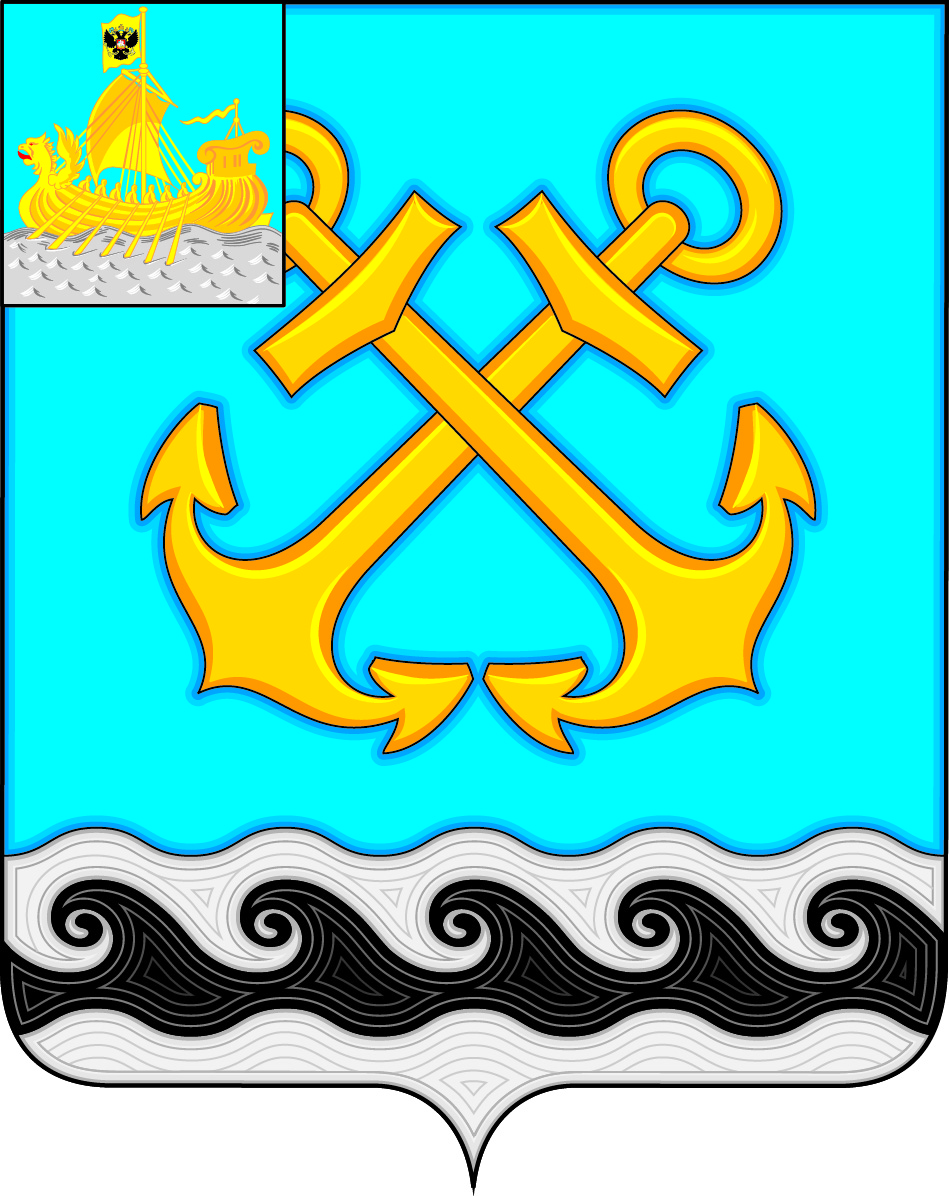 Информационный бюллетень Учредитель: Совет депутатов Чернопенского сельского поселения Костромского муниципального районаКостромской областиИнформационный бюллетеньвыходит с 30 ноября 2006 года                  № 16                   среда  10 августа 2022 года Сегодня в номере:О регистрации кандидата в депутаты Совета депутатов Чернопенского сельского поселения Костромского муниципального района Костромской области четвертого созыва по десятимандатному избирательному округу Белова Андрея Евгеньевича, выдвинутого избирательным объединением Региональное отделение в Костромской области Политической партии  «НОВЫЕ ЛЮДИ» (Постановление окружной избирательной комиссия десятимандатного избирательного округа по повторным выборам депутата совета депутатов Чернопенского сельского поселения костромского муниципального района костромской области четвертого созыва от 05.08.2022 г. №1)……………….………....стр.2Извещение Департамента имущественных и земельных отношений Костромской области о размещении проекта отчета об итогах государственной кадастровой оценки, а также о порядке и сроках представления замечаний к проекту отчета………………………..………стр.3Об утверждении   административного регламента  предоставления администрацией Чернопенского сельского поселения Костромского муниципального района Костромской области муниципальной услуги по признанию садового дома жилым домом и жилого дома садовым домом, в том числе в электронном виде (Постановление администрации Чернопенского  сельского поселения от 08.08.2022 г. № 53)………………… ……………......стр.7Об утверждении административного регламента предоставления муниципальной услуги по даче письменных разъяснений налогоплательщикам по вопросам применения муниципальных нормативных правовых актов о местных налогах и сборах (Постановление администрации Чернопенского  сельского поселения от 08.08.2022 г. № 55)…...........................................стр.42******ОКРУЖНАЯ ИЗБИРАТЕЛЬНАЯ КОМИССИЯ ДЕСЯТИМАНДАТНОГО ИЗБИРАТЕЛЬНОГО ОКРУГА ПО ПОВТОРНЫМ ВЫБОРАМ ДЕПУТАТА СОВЕТА ДЕПУТАТОВ ЧЕРНОПЕНСКОГО СЕЛЬСКОГО ПОСЕЛЕНИЯ КОСТРОМСКОГО МУНИЦИПАЛЬНОГО РАЙОНА КОСТРОМСКОЙ ОБЛАСТИ ЧЕТВЕРТОГО СОЗЫВАПОСТАНОВЛЕНИЕ       от 09 августа 2022 года 								№ 3О регистрации кандидата в депутаты Совета депутатов Чернопенского сельского поселения Костромского муниципального района Костромской области четвертого созыва по десятимандатному избирательному округу Белова Андрея Евгеньевича, выдвинутого избирательным объединением Региональное отделение в Костромской области Политической партии  «НОВЫЕ ЛЮДИ»	Рассмотрев документы, представленные в окружную избирательную комиссию для регистрации кандидата в депутаты Совета депутатов Чернопенского сельского поселения Костромского муниципального района Костромской области четвертого созыва по десятимандатному избирательному округу Беловым Андреем Евгеньевичем, выдвинутого избирательным объединением Региональное отделение в Костромской области Политической партии  «НОВЫЕ ЛЮДИ», проверив соблюдение предусмотренного Федеральными законами от 12 июня 2002 года № 67-ФЗ «Об основных гарантиях избирательных прав и права на участие в референдуме граждан Российской Федерации» (далее – Федеральный закон № 67-ФЗ), от 11 июля 2001 года № 95-ФЗ «О политических партиях», Избирательным кодексом Костромской области (далее – Кодекс) порядка выдвижения кандидата и необходимые для регистрации кандидата документы, руководствуясь статьей 38 Федерального закона № 67-ФЗ, статьей 80 Кодекса, окружная избирательная комиссия постановляет:1. Зарегистрировать кандидата в депутаты Совета депутатов Чернопенского сельского поселения Костромского муниципального района Костромской области четвертого созыва по десятимандатному избирательному округу Белова Андрея Евгеньевича, 1981 года рождения, выдвинутого избирательным объединением Региональное отделение в Костромской области Политической партии  «НОВЫЕ ЛЮДИ», «09» августа 2022 года в  08  часов 05  минут. 2.Выдать Белову Андрею Евгеньевичу удостоверение зарегистрированного кандидата в депутаты Совета депутатов Чернопенского сельского поселения Костромского муниципального района Костромской области четвертого созыва по десятимандатному избирательному округу.3. Направить настоящее постановление в территориальную избирательную комиссию Костромского района Костромской области.4. Опубликовать настоящее постановление в информационном бюллетене «Чернопенский вестник», разместить настоящее постановление в разделе «Избирательная комиссия» на официальном сайте администрации Костромского муниципального района Костромской области в информационно-телекоммуникационной сети «Интернет».	Председатель избирательной комиссии						Л.М. Максимова	Секретарь избирательной комиссии						Л.Н. СеменоваПриложение №2к письму территориальной избирательной комиссииКостромского района Костромской областиот 09 августа  2022 года № 172СВЕДЕНИЯ
о зарегистрированных кандидатах на повторных выборах 
депутата Совета депутатов Чернопенского сельского поселения Костромского муниципального района Костромской области четвертого созыва по десятимандатному избирательному округу, 
назначенных на 11 сентября 2022 года ******Извещение о размещении проекта отчета об итогах государственной кадастровой оценки, а также о порядке и сроках представления замечаний к проекту отчетаВ соответствии с требованиями пункта 14 статьи 14 Федерального закона от 03.06.2016 № 237-ФЗ «О государственной кадастровой оценке» (далее – Закон о кадастровой оценке) департамент имущественных и земельных отношений Костромской области извещает о том, что в фонде данных государственной кадастровой оценки Росреестра в разделе «Проекты отчетов об определении кадастровой стоимости» https://rosreestr.gov.ru/ и на официальном сайте ОГБУ «Костромаоблкадастр - Областное БТИ» https://kobti.ru/otchety-ob-oczenke/ размещен проект отчета об итогах государственной кадастровой оценки в отношении земельных участков на территории Костромской области.Порядок и сроки предоставления замечанийДата окончания ознакомления с проектом отчета – 24.08.2022Дата окончания приема замечаний к проекту отчета – 24.08.2022В соответствии с положениями статьи Закона о кадастровой оценке замечания, связанные с определением кадастровой стоимости, к проекту отчета (далее – Замечания к проекту отчета) представляются любыми лицами в течение срока его размещения.Способы подачи замечанийЗамечания к проекту отчета могут быть представлены следующими способами:лично в приемную ОГБУ «Костромаоблкадастр - Областное БТИ» по адресу: 156000, Кострома, улица Долматова, дом 21/30, 2-й этаж;на официальном сайте ОГБУ «Костромаоблкадастр - Областное БТИ» http://www.kobti.ru/;почтовым отправлением по адресу ОГБУ «Костромаоблкадастр -Областное БТИ»: 156000, Кострома, улица Долматова, дом 21/30; через многофункциональные центры предоставления государственных и муниципальных услуг (МФЦ) в любом удобном для Вас районе.через портал государственных и муниципальных услуг (в электронном виде).Днем представления замечаний к проекту отчета считается день их представления в ОГБУ «Костромаоблкадастр-Областное БТИ» или многофункциональный центр, день, указанный на оттиске календарного почтового штемпеля уведомления о вручении (в случае направления замечания регистрируемым почтовым отправлением с уведомлением о вручении), либо день его подачи с использованием информационно-телекоммуникационных сетей общего пользования, в том числе сети "Интернет", включая портал государственных и муниципальных услуг.Замечание к проекту отчета наряду с изложением его сути должно содержать:1) фамилию, имя и отчество (последнее - при наличии) физического лица, полное наименование юридического лица, номер контактного телефона, адрес электронной почты (при наличии) лица, представившего замечание к проекту отчета;2) кадастровый номер объекта недвижимости, в отношении определения кадастровой стоимости которого представляется замечание к проекту отчета, если замечание относится к конкретному объекту недвижимости;3) указание на номера страниц (разделов) проекта отчета, к которым представляется замечание (при необходимости).К замечанию к проекту отчета могут быть приложены документы, подтверждающие наличие ошибок, допущенных при определении кадастровой стоимости, а также иные документы, содержащие сведения о характеристиках объектов недвижимости, которые не были учтены при определении их кадастровой стоимости.Замечания к проекту отчета, не соответствующие требованиям, установленным статьей 14 Закона о кадастровой оценке, не подлежат рассмотрению.Иная форма представления Замечаний к проекту отчета (в том числе предоставление замечаний к проекту отчета в Росреестр) действующим законодательством не предусмотрена.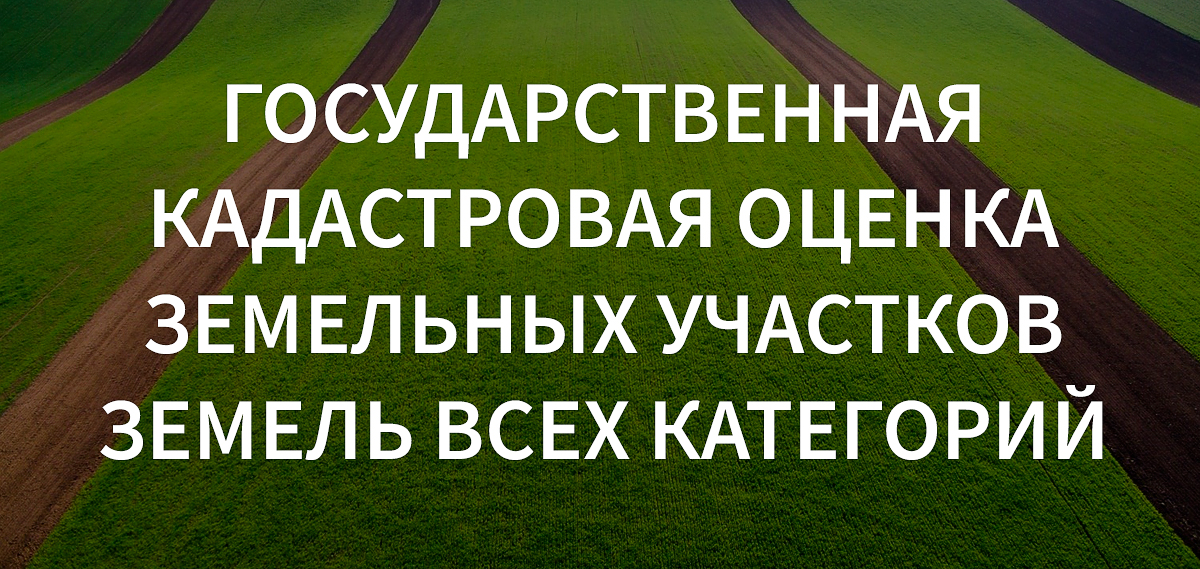 Извещение о размещении проекта отчета об итогах государственной кадастровой оценки, а также о порядке и сроках представления замечаний к проекту отчетаДепартамент имущественных и земельных отношений Костромской области извещает о том, что проект отчета об итогах государственной кадастровой оценки в отношении земельных участков на территории Костромской области размещен в фонде данных государственной кадастровой оценки Росреестра в разделе «Проекты отчетов об определении кадастровой стоимости» https://rosreestr.gov.ru/ и на официальном сайте ОГБУ «Костромаоблкадастр - Областное БТИ» https://kobti.ru/otchety-ob-oczenke/.Порядок и сроки предоставления замечанийДата окончания ознакомления с проектом отчета – 24.08.2022Дата окончания приема замечаний к проекту отчета – 24.08.2022Замечания, связанные с определением кадастровой стоимости, к проекту отчета (далее – Замечания к проекту отчета) представляются любыми лицами в течение срока его размещения.Способы подачи замечанийЗамечания к проекту отчета могут быть представлены следующими способами:лично в приемную ОГБУ «Костромаоблкадастр - Областное БТИ» по адресу: 156000, Кострома, улица Долматова, дом 21/30, 2-й этаж;на официальном сайте ОГБУ «Костромаоблкадастр - Областное БТИ» http://www.kobti.ru/;почтовым отправлением по адресу ОГБУ «Костромаоблкадастр -Областное БТИ»: 156000, Кострома, улица Долматова, дом 21/30; через многофункциональные центры предоставления государственных и муниципальных услуг (МФЦ) в любом удобном для Вас районе.через портал государственных и муниципальных услуг (в электронном виде).Замечание к проекту отчета наряду с изложением его сути должно содержать:1) фамилию, имя и отчество (последнее - при наличии) физического лица, полное наименование юридического лица, номер контактного телефона, адрес электронной почты (при наличии) лица, представившего замечание к проекту отчета;2) кадастровый номер объекта недвижимости, в отношении определения кадастровой стоимости которого представляется замечание к проекту отчета, если замечание относится к конкретному объекту недвижимости;3) указание на номера страниц (разделов) проекта отчета, к которым представляется замечание (при необходимости).К замечанию к проекту отчета могут быть приложены документы, подтверждающие наличие ошибок, допущенных при определении кадастровой стоимости, а также иные документы, содержащие сведения о характеристиках объектов недвижимости, которые не были учтены при определении их кадастровой стоимости.   АДМИНИСТРАЦИЯ ЧЕРНОПЕНСКОГО СЕЛЬСКОГО ПОСЕЛЕНИЯКОСТРОМСКОГО МУНИЦИПАЛЬНОГО РАЙОНАКОСТРОМСКОЙ ОБЛАСТИП О С Т А Н О В Л Е Н И Е  08 августа 2022 года      №  53                                                       п. Сухоногово         В соответствии с Федеральным законом от 27 июля 2010 года № 210-ФЗ «Об организации предоставления государственных и муниципальных услуг»,  руководствуясь Уставом муниципального образования  Чернопенское сельское поселение Костромского муниципального района Костромской области,          администрация ПОСТАНОВЛЯЕТ:1. Утвердить административный регламент  предоставления администрацией Чернопенского сельского поселения Костромского муниципального района Костромской области муниципальной услуги по признанию садового дома жилым домом и жилого дома садовым домом, в том числе в электронном виде (приложение):2.  Настоящее постановление вступает в силу со дня его официального опубликования в информационном бюллетене  «Чернопенский вестник».Глава Чернопенского сельского поселения                                                                             Е.Н. Зубова Приложение                                                                                           УТВЕРЖДЕН                                                                            постановлением администрации                                                                                                                                                                         Чернопенского сельского поселения                                                                                     от 08.08.2022 № 53Административный регламентпредоставления  администрацией Чернопенского сельского поселения Костромского муниципального района Костромской областимуниципальной услуги по признанию садового дома жилым домом и жилого дома садовым домом,в том числе в электронном видеГлава 1. Общие положенияПредмет регулирования  административного регламента 1. Административный регламент предоставления администрацией Чернопенского сельского поселения Костромского муниципального района Костромской области муниципальной услуги по признанию садового дома жилым домом и жилого дома садовым домом, в том числе и в электронном виде (далее – Административный регламент) регулирует  отношения, связанные с признанием садового дома жилым домом и жилого дома садовым домом, устанавливает сроки и последовательность административных процедур (действий) администрации Чернопенского сельского поселения Костромского муниципального района Костромской области при предоставлении муниципальной услуги, порядок взаимодействия между администрацией Чернопенского сельского поселения Костромского муниципального района Костромской области, с заявителями, исполнительными органами государственной власти, органами местного самоуправления, учреждениями и организациями.Круг заявителей2. Заявителями, в отношении которых предоставляется муниципальная услуга, являются физические и юридические лица (за исключением государственных органов и их территориальных органов, органов государственных внебюджетных фондов и их территориальных органов, органов местного самоуправления), являющиеся собственниками садового дома или жилого дома, расположенных на территории Чернопенского сельского поселения Костромского муниципального района Костромской области, либо уполномоченными собственником на обращение за предоставлением муниципальной услуги  (далее - заявители).3. В случае, когда заявителем является юридическое лицо, от имени заявителя с заявлением о предоставлении муниципальной услуги  вправе обращаться лицо, уполномоченное на обращение с заявлением о предоставлении муниципальной услуги (далее также именуемое «заявитель»), имеющее право действовать без доверенности от имени юридического лица либо полномочия которого подтверждаются доверенностью от имени юридического лица за подписью его руководителя или иного лица, уполномоченного на это в соответствии с законом и учредительными документами.От имени заявителя - физического лица с заявлением о предоставлении муниципальной услуги может обратиться его представитель (далее также именуемый «заявитель») при наличии доверенности или иного документа, подтверждающего право обращаться от имени заявителя.Информирование о предоставлении муниципальной услуги4. Информация о месте нахождения, графике работы, а также справочных телефонах, об адресе официального сайта в информационно-телекоммуникационной сети «Интернет» (далее – сеть Интернет), содержащего информацию о предоставлении муниципальной услуги и услуг, которые являются необходимыми и обязательными для предоставления муниципальной услуги, адресе электронной почты приведена в приложении № 1 к настоящему административному регламенту.5. Для получения информации по вопросам предоставления муниципальной услуги и услуг, которые являются необходимыми и обязательными для предоставления муниципальной услуги, заявитель обращается в администрацию Чернопенского сельского поселения Костромского муниципального района Костромской области лично, письменно, по телефону, по электронной почте,  или через федеральную государственную информационную систему «Единый портал государственных и муниципальных услуг (функций)» или региональную информационную систему «Единый портал Костромской области».6. Для получения сведений о ходе предоставления муниципальной услуги заявитель обращается в администрацию Чернопенского сельского поселения Костромского муниципального района Костромской области лично, письменно, по телефону, по электронной почте,  или через региональную информационную систему «Единый портал Костромской области», после прохождения процедур авторизации.Сведения о ходе предоставления муниципальной услуги, предоставляются заявителю при указании даты и входящего номера полученной при подаче документов расписки, а при использовании региональной информационной системы «Единый портал Костромской области», после прохождения процедур авторизации.  Информирование  о предоставлении муниципальной услуги в данном случае  осуществляется путем направления соответствующего статуса услуги, а также решения о предоставлении либо об отказе в предоставлении муниципальной услуги в виде электронного образа документа, подписанного должностным лицом администрации Чернопенского сельского поселения Костромского муниципального района Костромской области с использованием электронной подписи. 7. Информирование (консультирование) осуществляется специалистами администрации Чернопенского сельского поселения Костромского муниципального района Костромской области, в том числе специально выделенными для предоставления консультаций по следующим вопросам:перечень документов, необходимых для предоставления муниципальной услуги, комплектность (достаточность) представленных документов;источник получения документов, необходимых для предоставления муниципальной услуги (исполнительный орган государственной власти, орган местного самоуправления, организация и их местонахождение);ход предоставления муниципальной услуги;график приема заявителей специалистами администрации Чернопенского сельского поселения Костромского муниципального района Костромской области; срок предоставления администрацией Чернопенского сельского поселения Костромского муниципального района Костромской области муниципальной услуги;порядок обжалования действий (бездействий) и решений, осуществляемых и принимаемых администрацией Чернопенского сельского поселения Костромского муниципального района Костромской области в ходе предоставления муниципальной услуги.8. Информация по вопросам предоставления муниципальной услуги размещается:на информационных стендах администрации Чернопенского сельского поселения Костромского  муниципального района Костромской области;на официальном сайте администрации Чернопенского сельского поселения Костромского  муниципального района Костромской области ( www.gosuslugi.ru) в сети Интернет;в федеральной государственной информационной системе «Единый портал государственных и муниципальных услуг (функций)» (www.gosuslugi.ru);в региональной информационной системе «Единый портал Костромской области» (http://44gosuslugi.ru).Размещаемая информация содержит в том числе:извлечения из нормативных правовых актов, устанавливающих порядок и условия предоставления муниципальной услуги;текст настоящего административного регламента с приложениями;перечень документов, необходимый для предоставления муниципальной услуги, и требования, предъявляемые к этим документам;порядок информирования о ходе предоставления муниципальной услуги;порядок обжалования действий (бездействия) и решений, осуществляемых и принимаемых в ходе предоставления муниципальной услуг. Глава 2. Стандарт предоставления муниципальной услугиНаименование муниципальной услуги9. Наименование муниципальной услуги – признание садового дома жилым домом и жилого дома садовым домом.Наименование органа местного самоуправления предоставляющего муниципальную услугу10. Муниципальная услуга предоставляется администрацией Чернопенского сельского поселения Костромского муниципального района Костромской области (далее – ОМС). В предоставлении муниципальной услуги участвуют Федеральная служба государственной регистрации, кадастра и картографии, индивидуальные предприниматели или юридические лица, которые являются членами саморегулируемой организации в области инженерных изысканий (в случае признания садового дома жилым домом); МВД Российской Федерации, МЧС Российской Федерации.Результат предоставления муниципальной услуги       11. Результатом предоставления муниципальной услуги является принятие решения о:признании садового дома жилым домом (далее – решение о признании садового дома жилым домом);признании жилого дома садовым домом (далее – решение о признании жилого дома садовым домом);об отказе в признании садового дома жилым домом и жилого дома садовым домом (далее – решение об отказе). Процедура предоставления муниципальной услуги завершается получением заявителем одного из следующих документов:решение о признании садового дома жилым домом;решение о признании жилого дома садовым домом;решение об отказе в признании садового дома жилым домом и жилого дома садовым домом.Срок предоставления муниципальной услуги12.  Срок предоставления муниципальной услуги:решение  о признании садового дома жилым домом или жилого дома садовым домом либо об отказе в признании садового дома жилым домом или жилого дома садовым домом должно быть принято по результатам рассмотрения соответствующего заявления и иных документов, указанных в пункте 15 настоящего Административного регламента, ОМС не позднее чем через 45 календарных дней со дня подачи заявления. ОМС  не позднее чем через 3 рабочих дня со дня принятия решения о признании садового дома жилым домом или жилого дома садовым домом направляет заявителю способом, указанным в заявлении, такое решение по форме согласно приложению № 4. В случае выбора заявителем в заявлении способа получения лично в многофункциональном центре такое решение направляется в указанный в настоящем пункте срок в многофункциональный центр. Приостановление предоставления муниципальной услуги         13. Приостановление предоставления муниципальной услуги действующим законодательством не предусмотрено.Перечень нормативных правовых актов, регулирующих предоставление муниципальной услуги        14. Предоставление муниципальной услуги осуществляется в соответствии со следующими нормативными правовыми актами:а) Жилищным кодексом Российской Федерации («Собрание законодательства Российской Федерации», 03.01.2005, № 1 (часть 1), ст. 14);б) Градостроительным кодексом Российской Федерации («Российская газета», 30.12.2004, № 290);в) Федеральным законом от 27 июля 2010 года № 210-ФЗ «Об организации предоставления государственных и муниципальных услуг» («Российская газета», 30.07.2010, № 168);г) Федеральным законом от 30.12.2009 N 384-ФЗ (ред. от 02.07.2013) "Технический регламент о безопасности зданий и сооружений" («Российская газета», N 255, 31.12.2009); г)  Постановлением Правительства Российской Федерации от 10 августа 2005 года № 502 «Об утверждении формы уведомления о переводе (отказе в переводе) жилого (нежилого) помещения в нежилое (жилое) помещение» («Собрание законодательства Российской Федерации», 15.08.2005, № 33,          ст. 3430);д)  Постановлением Правительства Российской Федерации от 25 июня 2012 года № 634 «О видах электронной подписи, использование которых допускается при обращении за получением государственных и муниципальных услуг» («Российская газета», 02.07.2012, № 148);е) Постановлением Правительства Российской Федерации от 28 января 2006 года № 47 «Об утверждении Положения о признании помещения жилым помещением, жилого помещения непригодным для проживания, многоквартирного дома аварийным и подлежащим сносу или реконструкции, садового дома жилым домом и жилого дома садовым домом», 06.02.2006, № 6, ст. 702);ж) Уставом муниципального образования Чернопенское сельское поселение Костромского муниципального района Костромской области (Информационный бюллетень «Чернопенский вестник» от 29.10.2018 № 15).Перечень документов, необходимых для предоставления муниципальной услуги          15.    Для признания садового дома жилым домом и жилого дома садовым домом  заявитель представляет в ОМС непосредственно либо через многофункциональный центр предоставления государственных и муниципальных услуг (далее - многофункциональный центр):         а) заявление о признании садового дома жилым домом или жилого дома садовым домом (далее — заявление)  по форме согласно приложению № 2, в котором указываются кадастровый номер садового дома или жилого дома и кадастровый номер земельного участка, на котором расположен садовый дом или жилой дом, почтовый адрес заявителя или адрес электронной почты заявителя, а также способ получения решения ОМС и иных предусмотренных настоящим Административным регламентом  документов (почтовое отправление с уведомлением о вручении, электронная почта, получение лично в многофункциональном центре, получение лично в ОМС);       б)  выписку  из  Единого государственного реестра недвижимости об основных характеристиках и зарегистрированных правах на объект недвижимости (далее - выписка из Единого государственного реестра недвижимости), содержащую сведения о зарегистрированных правах заявителя на садовый дом или жилой дом, либо правоустанавливающий документ на жилой дом или садовый дом в случае, если право собственности заявителя на садовый дом или жилой дом не зарегистрировано в Едином государственном реестре недвижимости, или нотариально заверенную копию такого документа;    в) заключение по обследованию технического состояния объекта, подтверждающее соответствие садового дома требованиям к надежности и безопасности, установленным частью 2 статьи 5, статьями 7, 8, 10 Федерального закона «Технический регламент о безопасности зданий и сооружений», выданное индивидуальным предпринимателем или юридическим лицом, которые являются членами саморегулируемой организации в области инженерных изысканий (в случае признания садового дома жилым домом);       г) в случае, если садовый дом или жилой дом обременен правами третьих лиц, - нотариально удостоверенное согласие указанных лиц на признание садового дома жилым домом или жилого дома садовым домом.      Заявитель вправе не представлять выписку из Единого государственного реестра недвижимости. В случае если заявителем не представлена указанная выписка для рассмотрения заявления о признании садового дома жилым домом или жилого дома садовым домом, ОМС запрашивает с использованием единой системы межведомственного электронного взаимодействия в Федеральной службе государственной регистрации, кадастра и картографии выписку из Единого государственного реестра недвижимости, содержащую сведения о зарегистрированных правах на садовый дом или жилой дом. При реализации своих функций в соответствии с соглашениями о взаимодействии МФЦ обязан при приеме заявлений о предоставлении муниципальной услуги и выдаче документов устанавливать личность заявителя на основании паспорта гражданина Российской Федерации и иных документов, удостоверяющих личность заявителя, в соответствии с законодательством Российской Федерации, а также проверять соответствие копий представляемых документов (за исключением нотариально заверенных) их оригиналам.   Для получения документов, содержащих сведения, подтверждающие, что жилой дом не используется собственником данного помещения или иным гражданином в качестве места постоянного проживания, ОМС взаимодействует с использованием системы межведомственного информационного взаимодействия с МВД Российской Федерации.  Запрещается требовать от заявителя:1) представления документов и информации или осуществления действий, представление или осуществление которых не предусмотрено нормативными правовыми актами, регулирующими отношения, возникающие в связи с предоставлением муниципальной услуги;2) представления документов и информации,  в том числе подтверждающих внесение заявителем платы за предоставление  муниципальных услуг,  которые находятся в распоряжении ОМС, иных государственных органов, органов местного самоуправления либо подведомственных государственным органам или органам местного самоуправления организаций, участвующих в предоставлении муниципальной услуги, в соответствии с нормативными правовыми актами Российской Федерации, нормативными правовыми актами Костромской области, муниципальными правовыми актами, за исключением документов, включенных в определенный частью 6 статьи 7 Федерального закона от 27 июля 2010 года № 210-ФЗ «Об организации предоставления  государственных и муниципальных услуг» перечень документов. Заявитель вправе представить указанные документы и информацию в ОМС  по собственной инициативе;3) осуществления действий, в том числе согласований, необходимых для получения муниципальной услуги и связанных с обращением в иные государственные органы, органы местного самоуправления, организации, за исключением получения услуг и получения документов и информации, предоставляемых в результате предоставления таких услуг, включенных в  решение Совета депутатов Чернопенского сельского поселения Костромского муниципального района Костромской области от «31» мая 2012  года № 29.   4) представления документов и информации, отсутствие и (или) недостоверность которых не указывались при первоначальном отказе в приеме документов, необходимых для предоставления  муниципальной услуги, либо в предоставлении  муниципальной услуги, за исключением следующих случаев:    а) изменение требований нормативных правовых актов, касающихся предоставления  муниципальной услуги, после первоначальной подачи заявления о предоставлении   муниципальной услуги;           б) наличие ошибок в заявлении о предоставлении муниципальной услуги и документах, поданных заявителем после первоначального отказа в приеме документов, необходимых для предоставления  муниципальной услуги, либо в предоставлении  муниципальной услуги и не включенных в представленный ранее комплект документов;          в) истечение срока действия документов или изменение информации после первоначального отказа в приеме документов, необходимых для предоставления  муниципальной услуги, либо в предоставлении  муниципальной услуги;     г)  выявление  документально  подтвержденного  факта  (признаков) ошибочного или противоправного действия (бездействия) должностного лица органа, предоставляющего  муниципальную услугу,  муниципального служащего, работника многофункционального центра,  при первоначальном отказе в приеме документов, необходимых для предоставления   муниципальной услуги, либо в предоставлении муниципальной услуги, о чем в письменном виде за подписью руководителя органа, предоставляющего  муниципальную услугу, руководителя многофункционального центра при первоначальном отказе в приеме документов, необходимых для предоставления  муниципальной услуги,  уведомляется заявитель, а также приносятся извинения за доставленные неудобства;    5) предоставления на бумажном носителе документов и информации, электронные образы которых ранее были заверены в соответствии с пунктом 7.2 части 1 статьи 16  Федерального закона от 02.07.2010 № 210-ФЗ  «Об организации предоставления государственных и муниципальных услуг», за исключением случаев, если нанесение отметок на такие документы либо их изъятие является необходимым условием предоставления  муниципальной услуги, и иных случаев, установленных федеральными законами.Требования, предъявляемые к документам необходимым для получения муниципальной услуги    17. Документы, предоставляемые заявителем, должны соответствовать следующим требованиям:тексты документов должны быть написаны разборчиво; документы не должны содержать подчисток, приписок, зачеркнутых слов и иных неоговоренных исправлений;документы не должны быть исполнены карандашом;документы не должны иметь серьезных повреждений, наличие которых допускает неоднозначность их толкования.Документы, необходимые для получения муниципальной услуги, могут быть предоставлены как в подлинниках, так и в копиях, заверенных выдавшей документы организацией (органом, учреждением) или нотариально удостоверены (в случаях, прямо предусмотренных законодательством Российской Федерации). Не заверенные копии предоставленных документов заверяются специалистом ОМС  на основании предоставленного оригинала этого документа.Заявитель может подать заявление о получении муниципальной услуги в электронном виде с использованием региональной информационной системы «Единый портал Костромской области».В соответствии со ст. 6 Федерального закона от 06 апреля 2011 года           № 63-ФЗ «Об электронной подписи» информация в электронной форме, подписанная квалифицированной электронной подписью, признается электронным документом, равнозначным документу на бумажном носителе, подписанному собственноручной подписью, и может применяться в любых правоотношениях в соответствии с законодательством Российской Федерации,  кроме случая, если федеральными законами или принимаемыми в соответствии с ними нормативными правовыми актами установлено требование о необходимости составления документа исключительно на бумажном носителе. Заявление и необходимые для получения муниципальной услуги документы, предусмотренные пунктом 15 настоящего административного регламента, предоставленные заявителем в электронном виде, удостоверяются электронной подписью:- заявление удостоверяется простой электронной подписью заявителя;- доверенность, подтверждающая правомочие на обращение за получением муниципальной услуги, выданная организацией, удостоверяется усиленной квалифицированной электронной подписью правомочного должностного лица организации, а доверенность, выданная физическим лицом, - усиленной квалифицированной электронной подписью нотариуса;- иные документы, прилагаемые к заявлению в форме электронных образов бумажных документов (сканированных копий), удостоверяются электронной подписью в соответствии с требованиями постановления Правительства Российской Федерации от 25 июня 2012 года № 634 «О видах электронной подписи, использование которых допускается при обращении за получением государственных и муниципальных услуг».Перечень необходимых и обязательных услуг для предоставления муниципальной услуги        18.  В перечень необходимых и обязательных услуг для предоставления муниципальной услуги входят:  подготовка и оформление в  установленном порядке заключения по обследованию технического состояния объекта, подтверждающее соответствие садового дома требованиям к надежности и безопасности, установленным частью 2 статьи 5, статьями 7, 8, 10 Федерального закона «Технический регламент о безопасности зданий и сооружений»  (в случае признания садового дома жилым домом). 19. Необходимая и обязательная услуга «заключение по обследованию технического состояния объекта, подтверждающее соответствие садового дома требованиям к надежности и безопасности, установленным частью 2 статьи 5, статьями 7, 8, 10 Федерального закона «Технический регламент о безопасности зданий и сооружений»  (в случае признания садового дома жилым домом)» предоставляется индивидуальными предпринимателями или юридическими лицами, которые являются членами саморегулируемой организации в области инженерных изысканий.Перечень государственных органов, органов местного самоуправления  и иных органов, участвующих в предоставлении муниципальной услуги При получении муниципальной услуги заявитель взаимодействует:1) с индивидуальными предпринимателями или юридическими лицами, которые являются членами саморегулируемой организации в области инженерных изысканий, для подготовки заключения по обследованию технического состояния объекта, подтверждающего соответствие садового дома требованиям к надежности и безопасности, установленным частью 2 статьи 5, статьями 7, 8, 10 Федерального закона «Технический регламент о безопасности зданий и сооружений»  (в случае признания садового дома жилым домом).        21. При предоставлении муниципальной услуги ОМС  взаимодействует со следующими органами и организациями: с Федеральной службой государственной регистрации, кадастра и картографии для получения выписки из Единого государственного реестра недвижимости;с  МВД Российской Федерации для получения документов, содержащих сведения, подтверждающие, что жилой дом не используется собственником данного помещения или иным гражданином в качестве места постоянного проживания (в случае признания жилого дома садовым домом);с МЧС Российской Федерации для получения сведений о  границах зоны затопления, подтопления земельного участка, на котором расположен садовый дом (в случае признания садового дома жилым домом).Основания для отказа  в приеме документов для предоставления муниципальной услуги     22. Основания для отказа в приеме документов для предоставления муниципальной услуги нормативными правовыми актам, регулирующими предоставление муниципальной услуги, не предусмотрены.Перечень оснований для отказа в предоставлении муниципальной услуги          23.  Решение  об  отказе в признании садового дома жилым домом или жилого дома садовым домом принимается в следующих случаях:     а)  непредставления  определенных  пунктом  15  настоящего административного регламента документов, обязанность по представлению которых возложена на заявителя;      б)  поступление  в  ОМС  сведений,  содержащихся  в  Едином государственном реестре недвижимости, о зарегистрированном праве собственности на садовый дом или жилой дом лица, не являющегося заявителем;     в) поступление в уполномоченный орган местного самоуправления уведомления об отсутствии в Едином государственном реестре недвижимости сведений о зарегистрированных правах на садовый дом или жилой дом, если правоустанавливающий документ, предусмотренный подпунктом «б» пункта 15    настоящего Административного регламента, или нотариально заверенная копия такого документа не были представлены заявителем. Отказ в признании садового дома жилым домом или жилого дома садовым домом по указанному основанию допускается в случае, если ОМС после получения уведомления об отсутствии в Едином государственном реестре недвижимости сведений о зарегистрированных правах на садовый дом или жилой дом уведомил заявителя указанным в заявлении способом о получении такого уведомления, предложил заявителю представить правоустанавливающий документ, предусмотренный подпунктом «б» пункта 15    настоящего Административного регламента, или нотариально заверенную копию такого документа и не получил от заявителя такой документ или такую копию в течение 15 календарных дней со дня направления уведомления о представлении правоустанавливающего документа;          г) непредставление заявителем документа, предусмотренного подпунктом «г» пункта 15   настоящего Административного регламента, в случае если садовый дом или жилой дом обременен правами третьих лиц;           д) размещение садового дома или жилого дома на земельном участке, виды разрешенного использования которого, установленные в соответствии с законодательством Российской Федерации, не предусматривают такого размещения;         е)  использование  жилого  дома  заявителем или иным лицом в качестве места постоянного проживания (при рассмотрении заявления о признании жилого дома садовым домом);     ж) размещение садового дома на земельном участке, расположенном в границах зоны затопления, подтопления (при рассмотрении заявления о признании садового дома жилым домом).  Решение об отказе в  признании садового дома жилым домом или жилого дома садовым домом должно содержать основания отказа с обязательной ссылкой на нарушения, предусмотренные настоящим пунктом  Административного регламента.Решение об отказе в  признании садового дома жилым домом или жилого дома садовым домом выдается или направляется заявителю не позднее чем через три рабочих дня со дня принятия такого решения и может быть обжаловано заявителем в судебном порядке.Порядок, размер и основания взимания государственной пошлины или иной платы, взимаемой за предоставление муниципальной услуги 24. Муниципальная услуга предоставляется бесплатно.Требования к помещениям, в которых предоставляется муниципальная услуга25. Помещения, в которых предоставляется муниципальная услуга, соответствуют следующим требованиям:	1) здание, в котором непосредственно предоставляется муниципальная услуга, располагается с учетом транспортной доступности и  оборудовано отдельными входами для свободного доступа заявителей в помещение;2) на территории, прилегающей к месторасположению ОМС, оборудуются места для парковки автотранспортных средств. На стоянке должно быть не менее 5 мест, из них не менее 10 процентов мест (но не менее одного места)  - для парковки специальных транспортных средств лиц с ограниченными возможностями передвижения. Доступ заявителей к парковочным местам является бесплатным;	3) центральный вход в здание оборудован информационной табличкой (вывеской), содержащей информацию о наименовании и графике работы;4) в целях обеспечения доступности муниципальной услуги инвалидам оказывается помощь в преодолении различных барьеров, мешающих в получении ими муниципальной услуги наравне с другими лицами;5) места ожидания в очереди на представление или получение документов комфортные для граждан, оборудованы стульями (кресельными секциями, скамьями), местами общественного пользования;6) помещения приема граждан оборудованы информационными табличками с указанием:наименования структурного подразделения ОМС;номера помещения;фамилии, имени, отчества и должности специалиста;технического перерыва (при наличии); 7) прием граждан осуществляется в специально выделенных для этих целей помещениях, включающих в себя места для заполнения документов и информирования граждан.8) помещения соответствуют установленным санитарно-эпидемиологическим правилам и оборудованы средствами пожаротушения и оповещения о возникновении чрезвычайной ситуации;9) каждое рабочее место специалиста оборудовано телефоном, персональным компьютером с возможностью доступа к информационным базам данных, печатающим устройствам;10) на информационных стендах размещается следующая информация:текст настоящего административного регламента;блок-схема порядка предоставления муниципальной услуги согласно приложению № 3 к настоящему административному регламенту или  описание порядка предоставления муниципальной услуги, в том числе в электронном виде;перечень документов, необходимых для получения муниципальной услуги;формы документов, необходимых для заполнения заявителем или образцы их заполнения; порядок обжалования действий (бездействий) и решений, осуществляемых и принимаемых ОМС в ходе предоставления муниципальной услуги.26.    В целях создания условий доступности зданий, помещений, в которых предоставляется муниципальная услуга (далее - здания), и условий доступности муниципальной услуги инвалидам, обеспечивает:- возможность самостоятельного передвижения по территории, на которой расположены здания, а также входа в такие здания и выхода из них, в том числе с использованием кресла-коляски;- сопровождение инвалидов, имеющих стойкие расстройства функции зрения и самостоятельного передвижения, и оказание им помощи в передвижении;- надлежащее размещение оборудования и носителей информации, необходимых для обеспечения беспрепятственного доступа инвалидов к зданиям и к услугам с учетом ограничений их жизнедеятельности;- допуск в здания собаки-проводника при наличии документа, подтверждающего ее специальное обучение и выдаваемого по форме и в порядке, которые определяются федеральным органом исполнительной власти, осуществляющим функции по выработке и реализации государственной политики и нормативно-правовому регулированию в сфере социальной защиты населения;- оказание помощи инвалидам в преодолении барьеров, мешающих получению ими услуг наравне с другими лицами. Сроки ожидания в очереди при подаче заявления о предоставлении муниципальной услуги, получения результата предоставления муниципальной услуги, регистрации заявления   27.  Максимальный срок ожидания в очереди при подаче заявления о предоставлении муниципальной услуги составляет 15 минут.   28. Максимальный срок ожидания в очереди при получении результата предоставления муниципальной услуги составляет 15 минут.       29. Срок регистрации заявления заявителя о предоставлении муниципальной услуги составляет 15 минут.Возможность предварительной записи заявителей30. Заявителям должна быть предоставлена возможность для предварительной записи на предоставление документов для получения муниципальной услуги и (или) для получения результата муниципальной услуги. Предварительная запись может осуществляться заявителем при личном обращении,  по телефону: 8-(4942)-664-625, а также посредством записи с использованием региональной информационной системы «Единый портал Костромской области».31. При предварительной записи заявитель сообщает свои фамилию, имя, отчество, адрес места жительства, контактный телефон и желаемые дату и время представления документов. Предварительная запись осуществляется путем внесения информации в Журнал предварительной записи заявителей, который ведется на бумажном или электронном носителях. Заявителю сообщается дата и время представления документов на получение муниципальной услуги и номер кабинета приема документов, в который следует обратиться, а также дата и время получения результата муниципальной услуги и номер кабинета выдачи результата муниципальной услуги, в который следует обратиться. В случае если заявителем используется возможность предварительной записи на представление документов для получения муниципальной услуги и (или) для получения  результата муниципальной услуги с использованием региональной информационной системы «Единый портал Костромской области»   ему направляется уведомление о приближении даты подачи документов и (или) получения результата муниципальной услуги.Показатели доступности и качества предоставления муниципальной услуги          32. Показателями доступности и качества предоставления муниципальной услуги являются:          1)  количество  необходимых  и  достаточных посещений заявителем ОМС  для получения муниципальной услуги  2 раза;    2)  время общения с должностными лицами при предоставлении муниципальной услуги не должно превышать 15  минут;3) заявителю предоставляется информация о ходе предоставления муниципальной услуги, в том числе с использованием региональной информационной системы «Единый портал Костромской области». Информирование  о предоставлении муниципальной услуги в данном случае  осуществляется путем направления соответствующего статуса услуги, а также решения о предоставлении либо об отказе в предоставлении муниципальной услуги в виде электронного образа документа, подписанного должностным лицом   ОМС с использованием электронной подписи;  4)  предоставление муниципальной услуги может осуществляться в электронном виде с использованием региональной информационной системы «Единый портал Костромской области»;  5) получение заявителем результата предоставления муниципальной услуги в электронной форме, заверенной электронной подписью уполномоченного должностного лица, не лишает заявителя права получить указанный результат в форме документа на бумажном носителе.Глава 3. Состав, последовательность и сроки выполнения административных процедур, требования к порядку их выполнения, в том числе особенности выполнения административных процедур в электронной форме)Перечень административных процедур      33. Предоставление муниципальной услуги включает в себя следующие административные процедуры:1) приём и регистрация заявления и  документов (сведений) (далее – так же комплект документов);2) истребование документов (сведений), необходимых для предоставления муниципальной услуги, и находящихся в распоряжении других органов и организаций (в случае ее необходимости);3) экспертиза документов;4) принятие решения о признании садового дома жилым домом или жилого дома садовым домом или об отказе в признании садового дома жилым домом или жилого дома садовым домом;5) выдача документов по результатам предоставления муниципальной услуги. Блок-схема предоставления муниципальной услуги приведена в приложении № 3 настоящему административному регламенту.Прием и регистрация заявления и документов (сведений)    34. Основанием для начала административной процедуры приема и регистрации заявления и документов (сведений) является обращение заявителя в ОМС  посредством: 1) личного обращения заявителя (представителя заявителя) с заявлением и документами (сведениями), необходимыми для предоставления муниципальной услуги в ОМС; 2) почтового отправления заявления и документов (сведений), необходимых для предоставления муниципальной услуги; 3) направления заявления и документов (сведений) по информационно-телекоммуникационным сетям общего доступа, включая региональную информационную систему «Единый портал Костромской области»  в виде электронных документов, подписанных соответствующей электронной  подписью.         35.  При  личном  обращении  заявитель  обращается в ОМС. Специалист ОМС:            удостоверяет личность заявителя; если заявителем не предоставлены копии документов, необходимых для предоставления муниципальной услуги производит копирование оригиналов документов, удостоверяет  копии документов надписью «копия верна», датой, личной подписью, штампом (печатью) ОМС;   при  отсутствии  у  заявителя  заполненного заявления или неправильном его заполнении, помогает заявителю заполнить заявление или заполняет его самостоятельно и представляет на подпись заявителю; в случае выявления  недостатков уведомляет заявителя о наличии препятствий для предоставления муниципальной услуги, объясняет ему содержание выявленных недостатков, предлагает принять меры по их устранению. При желании заявителя устранить недостатки и препятствия, прервав процедуру подачи заявления и документов (сведений) для предоставления муниципальной услуги, возвращает ему заявление и представленный им комплект документов. Если заявитель настаивает на приеме заявления и документов (сведений) для предоставления муниципальной услуги, принимает от него заявление вместе с представленными документами (сведениями), при этом в расписке о получении документов (сведений) на предоставление муниципальной услуги проставляет отметку о том, что заявителю даны разъяснения о невозможности предоставления муниципальной услуги и он предупрежден о том, что в предоставлении муниципальной услуги ему будет отказано; принимает  и  регистрирует в «Журнале регистрации поступающей корреспонденции» заявление по описи документов. Расписка с отметкой о дате приема документов вручается заявителю или направляется ему заказным почтовым отправлением с уведомлением о вручении;  сканирует предоставленные заявителем заявление и документы (сведения),  заносит электронные образы документов в учетную карточку обращения электронного журнала регистрации обращений.        36.  При  поступлении  заявления по почте специалист ОМС вскрывает конверт и регистрирует поступившее заявление в  «Журнале регистрации поступающей корреспонденции»  по описи документов.  Расписка с отметкой о дате приема направляется заявителю заказным почтовым отправлением с уведомлением о вручении; сканирует предоставленные заявителем заявление и документы (сведения),  заносит электронные образы документов в учетную карточку обращения электронного журнала регистрации обращений.37. Особенности приема заявления и документов (сведений) полученных  от заявителя в форме электронного документа:1) в случае возможности получения муниципальной услуги в электронной форме заявитель формирует заявление посредством заполнения электронной формы в региональной информационной системе «Единый портал Костромской области». В случае если предусмотрена личная идентификация гражданина, то запрос и прилагаемые документы должны быть подписаны электронной  подписью заявителя;2) при поступлении заявления в электронной форме через региональную информационную систему «Единый портал Костромской области» специалист ОМС осуществляет прием заявления и документов (сведений) с учетом следующих особенностей:а) оформляет заявление и электронные образы полученных от заявителя документов (сведений) на бумажных носителях, заверяет их надписью «копия верна», датой,  подписью и печатью ОМС; б) регистрирует заявление в «Журнале регистрации поступающей корреспонденции». Регистрация заявления, сформированного и отправленного через региональную информационную систему «Единый портал Костромской области» в выходные дни, праздничные дни, после окончания рабочего дня согласно графику работы ОМС производится в следующий рабочий день;в) отказывает в регистрации заявления (с последующим направлением уведомления в электронной форме) в следующих случаях: если заявление в электронной форме подписано с использованием электронной подписи, не принадлежащей заявителю (в случае возможности получения муниципальной услуги в электронной форме);если заявление поступило с пустыми полями;к заявлению в электронной форме прикреплены сканированные электронные образы документов, не соответствующие перечню документов, необходимых для предоставления муниципальной услуги, предусмотренному пунктом 15 настоящего административного регламента;г) уведомляет заявителя путем направления электронной расписки в получении заявления и документов  в форме электронного документа, подписанного электронной подписью специалиста ОМС (далее - электронная расписка). В электронной расписке указываются входящий регистрационный номер заявления, дата получения заявления и перечень представленных заявителем документов в электронном виде. Электронная расписка выдается посредством отправки соответствующего статуса.Срок исполнения административной процедуры – не позднее 1 рабочего дня, следующего за днем получения заявления. 38. Результатом исполнения административной процедуры является прием и регистрация в «Журнале регистрации поступающей корреспонденции» заявление о предоставлении муниципальной услуги с прилагаемыми к нему документами (сведениями),  либо уведомление заявителя в электронной форме об отказе в регистрации заявления.Максимальный срок исполнения административных действий составляет 50  минут.     39. Максимальный  срок  исполнения  административной  процедуры составляет 3 календарных дня.Истребование документов (сведений), необходимых для предоставления муниципальной услуги, и находящихся в распоряжении других органов и организаций40. Основанием для начала административной процедуры истребования документов (сведений), необходимых для предоставления муниципальной услуги, и находящихся в распоряжении других органов и организаций является прием и регистрация в «Журнале  регистрации поступающей корреспонденции» заявления о предоставлении муниципальной услуги с прилагаемыми к нему документами (сведениями).Истребование документов (сведений), необходимых для предоставления муниципальной услуги, и находящихся в распоряжении других органов и организаций осуществляется специалистом ОМС.При отсутствии документов и сведений, необходимых для получения муниципальной услуги, которые подлежат истребованию посредством системы межведомственного взаимодействия специалист ОМС оформляет и направляет в соответствии с установленным порядком межведомственного взаимодействия запросы в: Федеральную службу государственной регистрации, кадастра и картографии для получения выписки из Единого государственного реестра недвижимости;МВД Российской Федерации  для получения документов, содержащих сведения, подтверждающие, что жилой дом не используется собственником данного помещения или иным гражданином в качестве места постоянного проживания  (в случае признания жилого дома садовым домом);МЧС Российской Федерации для получения сведений о  границах зоны затопления, подтопления земельного участка, на котором расположен садовый дом (в случае признания садового дома жилым домом).Направление межведомственного запроса осуществляется в электронной форме посредством единой системы межведомственного электронного взаимодействия и подключенных к ней региональных систем межведомственного электронного взаимодействия. Направление межведомственного запроса в бумажном виде допускается только в случае невозможности направления межведомственных запросов в электронной форме в связи с подтвержденной технической недоступностью или неработоспособностью в течение суток сервисов органа, в который направляется межведомственный запрос, по адресу, зарегистрированному в единой системе межведомственного электронного взаимодействия.В случае обращения заявителя за получением муниципальной услуги посредством региональной информационной системы «Единый портал Костромской области» ему направляется уведомление о факте отправки межведомственных запросов.           41. Письменный межведомственный запрос должен содержать:1) наименование органа или организации, направляющих межведомственный запрос;2) наименование органа или организации, в адрес которых направляется межведомственный запрос;3) наименование муниципальной услуги, для предоставления которой необходимо представление документа и (или) информации, а также, если имеется, номер (идентификатор) такой услуги в реестре муниципальных услуг;4) указание на положения нормативного правового акта, которым установлено представление документа и (или) информации, необходимые для предоставления муниципальной услуги, и указание на реквизиты данного нормативного правового акта;5) сведения, необходимые для представления документа и (или) информации, установленные административным регламентом предоставления муниципальной услуги, а также сведения, предусмотренные нормативными правовыми актами как необходимые для представления таких документа и (или) информации;6) контактная информация для направления ответа на межведомственный запрос;7) дата направления межведомственного запроса;8) фамилия, имя, отчество и должность лица, подготовившего и направившего межведомственный запрос, а также номер служебного телефона и (или) адрес электронной почты данного лица для связи;9) информация о факте получения согласия от заявителя, о представлении информации, доступ к которой ограничен федеральными законами (при направлении межведомственного запроса о представлении информации, доступ к которой ограничен федеральнымизаконами).      42. При  поступлении  ответов  на запросы от органов и организаций специалист ОМС:дополняет комплект документов заявителя полученными ответами на запросы, оформленными на бумажном носителе, а также в образе электронных документов.43. Максимальный срок выполнения административных действий составляет 1 час.Максимальный срок выполнения административной процедуры составляет 10 календарных дней.44. Результатом административной процедуры является истребование посредством  системы межведомственного взаимодействия  необходимых документов (сведений) и передача комплекта документов специалисту ответственному за экспертизу документов.Экспертиза документов45. Основанием для начала административной процедуры экспертизы документов заявителя является получение специалистом, ответственным за экспертизу документов, комплекта документов.46. Специалист, ответственный за экспертизу документов:а) устанавливает предмет обращения заявителя;б) формирует личное дело заявителя, которое представляет собой сброшюрованный и подшитый в обложку личного дела комплект документов, представленных заявителем;в) в случае поступления ответа по межведомственному запросу об отсутствии запрашиваемых документов (сведений) готовит уведомление в соответствии с подпунктом «в» пункта 23 настоящего административного регламента  с предложением представить необходимые документы (сведения) самостоятельно и направляет заявителю.47. Осуществляя рассмотрение документов заявителя, специалист, ответственный за экспертизу документов:а) устанавливает принадлежность заявителя к категории лиц, имеющих право на получение муниципальной услуги;б) проверяет наличие у заявителя полномочий на обращение с заявлением о предоставлении муниципальной услуги, если с заявлением обращается представитель заявителя;в) проверяет наличие и правильность оформления документов в соответствии с пунктами   15, 17 настоящего административного регламента;г) проверяет, в случае, если садовый дом или жилой дом обременен правами третьих лиц, наличие нотариально удостоверенного согласия указанных лиц на признание садового дома жилым домом или жилого дома садовым домом;д) проверяет, в случае признания садового дома жилым домом,  соответствие заключения по обследованию технического состояния объекта, выданное индивидуальным предпринимателем или юридическим лицом, которые являются членами саморегулируемой организации в области инженерных изысканий,  требованиям к надежности и безопасности, установленным частью 2 статьи 5, статьями 7, 8 и 10 Федерального закона «Технический регламент о безопасности зданий и сооружений»;е) проверяет  соответствие вида разрешенного использования земельного участка, установленного в соответствии с законодательством Российской Федерации, на котором размещен садовый дом или жилой дом; ж) проверяет, в случае рассмотрении заявления о признании жилого дома садовым домом,  использование  жилого дома заявителем или иным лицом в качестве места постоянного проживания;з) проверяет, в случае признания садового дома жилым домом, размещается ли  садовый дом  на земельном участке, расположенном в границах зоны затопления, подтопления.48. На основании анализа комплекта документов заявителя (в т.ч. документов (сведений) полученных в результате межведомственного взаимодействия) устанавливает отсутствие (наличие) оснований для отказа в предоставлении муниципальной услуги.49. При отсутствии оснований для отказа в предоставлении муниципальной услуги, предусмотренных пунктом 23 настоящего административного регламента, специалист  ОМС осуществляет подготовку:1) проекта решения  ОМС о признании садового дома жилым домом;2) проекта решения  ОМС о признании жилого дома садовым домом;50. При наличии оснований для отказа в предоставлении муниципальной услуги, предусмотренных пунктом 23 настоящего Административного регламента, специалист ОМС осуществляет подготовку: проекта решения  ОМС об отказе в признании садового дома жилым домом и жилого дома садовым домом.51. Специалист ОМС в порядке делопроизводства, установленного в ОМС, передает  проект решения  ОМС о признании садового дома жилым домом, проект решения  ОМС о  признании жилого дома садовым домом или проекта решения  ОМС об отказе в признании садового дома жилым домом и жилого дома садовым домом и личное дело заявителя  руководителю ОМС  для принятия соответствующего решения.52. Максимальный срок выполнения административных действий составляет 1 час.Максимальный срок выполнения административной процедуры составляет 31 календарный день. 53. Результатом административной процедуры является подготовка   проекта решения  ОМС о признании садового дома жилым домом, проекта решения  ОМС о признании жилого дома садовым домом или проекта решения  ОМС об отказе в признании садового дома жилым домом и жилого дома садовым домом и передача их с личным делом заявителя   руководителю ОМС.Принятие решения о предоставлении (об отказе в предоставлении) муниципальной услуги54. Основанием для начала административной процедуры принятия решения о о предоставлении (об отказе в предоставлении) муниципальной услуги является получение главой ОМС проекта  решения  ОМС о  признании садового дома жилым домом, проекта решения  ОМС о признании жилого дома садовым домом или проекта решения  ОМС об отказе в признании садового дома жилым домом и жилого дома садовым домом и личного дела заявителя. 55. Руководитель ОМС определяет правомерность предоставления (отказа в  предоставлении) муниципальной услуги.  56. Если проекты решения  ОМС о  признании садового дома жилым домом,  решения  ОМС о признании жилого дома садовым домом или  решения  ОМС об отказе в признании садового дома жилым домом и жилого дома не соответствуют требованиям законодательства, руководитель ОМС возвращает их специалисту ОМС для приведения их в соответствие с требованиями  действующего законодательства с указанием причины возврата. Специалист, ответственный за экспертизу документов, приводит проекты решения  о предоставлении услуги  либо решения  об отказе в предоставлении услуги  в соответствие  с действующим законодательством и передает руководителю  ОМС для повторного рассмотрения.57. Руководитель  ОМС  в случае соответствия проектов решения о предоставлении услуги   либо решения  об отказе в предоставлении услуги  действующему законодательству:1) принимает решение о  признании садового дома жилым домом,  решения   о признании жилого дома садовым домом либо решения   об отказе в признании садового дома жилым домом и жилого дома садовым домом;2) подписывает решение о  признании садового дома жилым домом,  решения   о признании жилого дома садовым домом либо решения   об отказе в признании садового дома жилым домом и жилого дома садовым домом и заверяет печатью ОМС; 3) передает решение о предоставлении услуги   либо решение об отказе в предоставлении услуги  и личное дело  заявителя специалисту ОМС.58. Максимальный срок выполнения административных действий составляет 2 часа.Максимальный срок выполнения административной процедуры составляет 3 календарных дня. 59. Результатом административной процедуры является передача решения  о  признании садового дома жилым домом,  решения   о признании жилого дома садовым домом либо решения   об отказе в признании садового дома жилым домом и жилого дома садовым домом и личного дела заявителя специалисту ОМС.Выдача документов по результатам предоставления муниципальной услуги.60. Основанием для начала процедуры выдачи документов является получение специалистом ОМС  решения  о  признании садового дома жилым домом,  решения   о признании жилого дома садовым домом либо решения   об отказе в признании садового дома жилым домом и жилого дома садовым домом и личного дела заявителя.61. Специалист ОМС:1) регистрирует  решение  о  признании садового дома жилым домом,  решения   о признании жилого дома садовым домом либо решения   об отказе в признании садового дома жилым домом и жилого дома садовым домом, в «Журнал выдачи документов о предоставлении (об отказе в предоставлении) муниципальной услуги»;2) уведомляет заявителя об окончании хода предоставления муниципальной услуги любым из способов указанных в заявлении (телефон, факс или посредством отправки соответствующего статуса через региональную информационную систему «Единый портал Костромской области»; 3) вручает заявителю лично, направляет почтовым отправлением с уведомлением о доставке или через региональную информационную систему «Единый портал Костромской области»  решение  о  признании садового дома жилым домом,  решение   о признании жилого дома садовым домом либо решение   об отказе в признании садового дома жилым домом и жилого дома садовым домом;4) передает дело   в архив.62. Максимальный срок выполнения административных действий составляет 2  часа.Максимальный срок выполнения административной процедуры составляет три рабочих дня со дня принятия решения. 63. Результатом административной процедуры является вручение решения о  признании садового дома жилым домом,     о признании жилого дома садовым домом либо решения   об отказе в признании садового дома жилым домом и жилого дома садовым домом заявителю лично либо направление его почтовым отправлением с уведомлением о доставке или через региональную информационную систему «Единый портал Костромской области».64.  В случае обнаружения опечаток и ошибок (далее – технические ошибки) в выданных в результате предоставления муниципальной услуги документах, заявитель направляет в адрес ОМС заявление об исправлении допущенных технических ошибок с приложением оригинала документа, выданного в результате предоставления муниципальной услуги.Заявление в порядке, установленном инструкцией по делопроизводству ОМС, передается на рассмотрение специалисту, ответственному за оформление и выдачу документов.Срок рассмотрения и выдачи  документов с исправленными техническими ошибками не может превышать 5 рабочих дней с момента регистрации заявления.Жалоба заявителя на отказ ОМС, должностного лица ОМС, в исправлении допущенных технических ошибок в выданных в результате предоставления муниципальной услуги документах либо нарушение установленного срока таких исправлений рассматривается в порядке, установленном главой 5 настоящего административного регламента.  Глава 4. Порядок и формы контроля за предоставлением муниципальной услуги65. Текущий контроль соблюдения и исполнения ответственными должностными лицами ОМС положений настоящего административного регламента и иных нормативных правовых актов, устанавливающих требования к предоставлению муниципальной услуги (далее – текущий контроль), осуществляется главой ОМС.66. Текущий контроль осуществляется путем проведения проверок с целью выявления и устранения нарушений прав заявителей, а также иных  заинтересованных лиц (граждан, их объединений и организаций, чьи права и законные интересы нарушены  при предоставлении муниципальной услуги) (далее – заинтересованные лица), рассмотрения, подготовки ответов на обращения заявителей и заинтересованных лиц.67. Проверки могут быть плановыми - осуществляться на основании программ проверок - и внеплановыми. При проведении проверки могут рассматриваться все вопросы, связанные с предоставлением муниципальной услуги - комплексные проверки, или отдельные вопросы - тематические проверки. Внеплановая проверка проводится в связи с конкретным обращением заявителя, поступлением информации от заинтересованных лиц о нарушении действующего законодательства при предоставлении муниципальной услуги.68. Контроль за полнотой и качеством предоставления муниципальной услуги включает в себя:- проведение служебных проверок в случае поступления жалоб на действия (бездействие) должностного лица при предоставлении муниципальной услуги;- выявление и устранение нарушений прав граждан, юридических лиц, индивидуальных предпринимателей. 69. Для проведения проверки формируется комиссия, деятельность которой осуществляется в соответствии с планом проведения проверки. Состав комиссии и план проведения проверки утверждаются распоряжением главы ОМС. Результаты деятельности комиссии оформляются в виде справки, в которой отмечаются выявленные недостатки и предложения по их устранению. Справка подписывается председателем комиссии.70. Персональная ответственность должностных лиц ОМС закрепляется в их должностных регламентах в соответствии с требованиями законодательства.71. Должностные лица ОМС в случае ненадлежащих предоставления муниципальной услуги и (или) исполнения служебных обязанностей, совершения противоправных действий (бездействия) при проведении проверки несут ответственность в соответствии с законодательством Российской Федерации.72. ОМС ведет учет случаев ненадлежащего исполнения должностными лицами служебных обязанностей, проводит соответствующие служебные проверки и принимает в соответствии с законодательством Российской Федерации меры в отношении таких должностных лиц.73. Заинтересованные лица вправе обратиться устно, направить обращение в письменной форме или в форме электронного документа в адрес главы ОМС с просьбой о проведении проверки соблюдения и исполнения нормативных правовых актов Российской Федерации и Костромской области, положений настоящего административного регламента, устанавливающих требования к полноте и качеству предоставления муниципальной услуги, в случае предполагаемого нарушения прав и законных интересов при предоставлении муниципальной услуги.74. Обращение заинтересованных лиц, поступившее в ОМС, рассматривается в течение 30 дней со дня его регистрации.  О результатах рассмотрения обращения не позднее дня, следующего за днем принятия решения, дается письменный ответ, который может быть направлен заказным почтовым отправлением по почтовому адресу, указанному в обращении, путем вручения обратившемуся лицу или его уполномоченному представителю лично под расписку или в форме электронного документа на адрес электронной почты обратившегося лица.75. Жалоба заявителя рассматривается в порядке, установленном главой 5 настоящего административного регламента. Глава 5. Порядок досудебного (внесудебного) обжалования заявителем решений и действий (бездействия) ОМС  и должностных лиц, муниципальных служащих.76.  Заявители  имеют право на обжалование, оспаривание решений, действий (бездействия)  ОМС, должностных лиц ОМС, муниципального служащего при предоставлении муниципальной услуги в судебном или в досудебном (внесудебном) порядке. 77. Обжалование решений, действий (бездействия)   ОМС, должностных лиц ОМС, муниципального служащего при предоставлении муниципальной услуги в досудебном (внесудебном) порядке не лишает их права на оспаривание указанных решений, действий (бездействия) в судебном порядке.78. Заявитель может обратиться с жалобой, в том числе в следующих случаях:1) нарушение срока регистрации заявления заявителя о предоставлении муниципальной услуги;2) нарушение срока предоставления муниципальной услуги;3) требование у заявителя документов, не предусмотренных нормативными правовыми актами Российской Федерации, нормативными правовыми актами Костромской области, муниципальными правовыми актами для предоставления муниципальной  услуги;4) отказ в приеме документов, предоставление которых предусмотрено нормативными правовыми актами Российской Федерации, нормативными правовыми актами Костромской области, муниципальными правовыми актами  для предоставления муниципальной  услуги;5) отказ в предоставлении муниципальной услуги, если основания отказа не предусмотрены федеральными законами и принятыми в соответствии с ними иными нормативными правовыми актами Российской Федерации, нормативными правовыми актами Костромской области, муниципальными правовыми актами;6) требование с заявителя при предоставлении муниципальной услуги платы, не предусмотренной нормативными правовыми актами Российской Федерации, нормативными правовыми актами Костромской области, муниципальными правовыми актами;7) отказ ОМС, должностного лица ОМС, в исправлении допущенных опечаток и ошибок в выданных в результате предоставления муниципальной услуги документах либо нарушение установленного срока таких исправлений.    8) нарушение срока или порядка выдачи документов по результатам предоставления государственной или муниципальной услуги;     9)  приостановление  предоставления   муниципальной  услуги,  если основания приостановления не предусмотрены федеральными законами и принятыми в соответствии с ними иными нормативными правовыми актами Российской Федерации, законами и иными нормативными правовыми актами субъектов Российской Федерации, муниципальными правовыми актами;     10) требование у заявителя при предоставлении  муниципальной услуги документов или информации, отсутствие и (или) недостоверность которых не указывались при первоначальном отказе в приеме документов, необходимых для предоставления  муниципальной услуги, либо в предоставлении  муниципальной услуги, за исключением случаев, предусмотренных пунктом 4 части 1  статьи 7 Федерального закона от 02.07.2010 № 210-ФЗ  «Об организации предоставления государственных и муниципальных услуг».79.  Жалоба подается в письменной форме на бумажном носителе, в электронной форме в орган, предоставляющий муниципальную услугу.  Жалобы на решения и действия (бездействие) руководителя органа, предоставляющего муниципальную услугу, подаются в вышестоящий орган (при его наличии) либо в случае его отсутствия рассматриваются непосредственно руководителем органа, предоставляющего муниципальную услугу. 80. Жалоба может быть направлена по почте, через  официальный сайт ОМС, федеральную государственную информационную систему «Единый портал государственных и муниципальных услуг (функций)» (www.gosuslugi.ru), а также может быть принята при личном приеме заявителя.81. Жалоба должна содержать:1) наименование органа местного самоуправления, предоставляющего муниципальную услугу, должностного лица ОМС  либо муниципального служащего,  решения и действия (бездействие) которых обжалуются; 2) фамилию, имя, отчество (последнее - при наличии), сведения о месте жительства заявителя - физического лица либо наименование, сведения о месте нахождения заявителя - юридического лица, а также номер (номера) контактного телефона, адрес (адреса) электронной почты (при наличии) и почтовый адрес, по которым должен быть направлен ответ заявителю;3) сведения об обжалуемых решениях и действиях (бездействии) ОМС, должностного лица ОМС   или муниципального служащего; 4) доводы, на основании которых заявитель не согласен с решением и действием (бездействием) ОМС, должностного лица ОМС, либо муниципального служащего. Заявителем могут быть представлены документы (при наличии), подтверждающие доводы заявителя, либо их копии.82. Жалоба, поступившая в ОМС подлежит рассмотрению должностным лицом, наделенным полномочиями по рассмотрению жалоб, в течение пятнадцати рабочих дней со дня ее регистрации, а в случае обжалования отказа ОМС, должностного лица ОМС, в приеме документов у заявителя либо в исправлении допущенных опечаток и ошибок или в случае обжалования нарушения установленного срока таких исправлений - в течение пяти рабочих дней со дня ее регистрации.          83.   По результатам рассмотрения жалобы принимается одно из следующих решений:        1)  жалоба  удовлетворяется,  в  том  числе  в  форме отмены принятого решения, исправления допущенных опечаток и ошибок в выданных в результате предоставления  муниципальной услуги документах, возврата заявителю денежных средств, взимание которых не предусмотрено нормативными правовыми актами Российской Федерации, нормативными правовыми актами субъектов Российской Федерации, муниципальными правовыми актами;           2) в удовлетворении жалобы отказывается.        84. Не позднее дня, следующего за днем принятия решения, указанного в пункте 83 настоящего административного регламента, заявителю в письменной форме и по желанию заявителя в электронной форме направляется мотивированный ответ о результатах рассмотрения жалобы. 85.  В  случае  установления  в ходе или по результатам рассмотрения жалобы признаков состава административного правонарушения или преступления должностное лицо, наделенное полномочиями по рассмотрению жалоб, незамедлительно направляет имеющиеся материалы в органы прокуратуры.     86. В случае признания жалобы подлежащей удовлетворению в ответе заявителю, указанном в пункте 84, дается информация о действиях, осуществляемых органом, предоставляющим  муниципальную услугу,  в целях незамедлительного устранения выявленных нарушений при оказании  муниципальной услуги, а также приносятся извинения за доставленные неудобства и указывается информация о дальнейших действиях, которые необходимо совершить заявителю в целях получения муниципальной услуги.        87. В случае признания жалобы не подлежащей удовлетворению в ответе заявителю, указанном в пункте 84, даются аргументированные разъяснения о причинах принятого решения, а также информация о порядке обжалования принятого решения.  Приложение № 1к Административному регламентуСведения о местонахождении и номерах контактных телефоноворганов и организаций, в которых заявители могутполучить документы, необходимые для предоставлениямуниципальной услугиГрафикприема и консультирования граждан специалистамиадминистрации Чернопенского сельского поселенияГрафик приема по личным вопросам главой Чернопенского сельского поселения по личным вопросам:каждый второй и четвертый вторник месяца  9:00-12:00Приложение № 2к Административному регламентуГлаве  Чернопенского сельского поселения _________________________________________________(Ф.И.О.)от гражданина(ки) _______________________________________________________________________________зарегистрированного  (ой)  по  месту  жительства   по адресу: ______________________________________(почтовый индекс, населенный пункт,_________________________________________________улица, номер дома, корпуса, квартиры)адрес электронной почты________________________номер телефона:  _______________________________, ЗАЯВЛЕНИЕПрошу  признать расположенный по адресу ______________________________________________________________________________________________________________________садовый дом жилым домом (или жилой дом садовым домом)                                                       (нужное подчеркнуть)кадастровый номер садового дома или жилого дома      ___________________________________________________________________________________________________________и кадастровый номер земельного участка, на котором расположен садовый дом или жилой дом___________________________________________________________________________________________________________________________________________________способ получения решения уполномоченного органа местного самоуправления и иных предусмотренных административным регламентом документов ______________________________________________________________________________(почтовое отправление с уведомлением о вручении, электронная почта, получение лично в многофункциональном центре, получение лично в уполномоченном органе местного самоуправления)Приложения (указываются все документы, являющиеся приложениями к заявлению):1___________________________________________________________________________________________________________________________________________________________2___________________________________________________________________________________________________________________________________________________________3____________________________________________________________________________________________________________________________________________________________Заявитель_________________________________________________________________(ф. и. о. полностью, подпись) «____»______________20___г.СОГЛАСИЕна обработку персональных данныхЯ, _______________________________________________________________________________(ФИО)проживающий (ая) по адресу:_____________________________________________________________________________________________________________________________________паспорт _________________________ выдан _________________________________________                                                                                                (дата выдачи, кем выдан)_________________________________________________________________________________даю согласие администрации Чернопенского  сельского Костромского муниципального района Костромской области  на обработку моих персональных данных для:____________________________________________________________________________________________________________________________________________________________________________________________________________________________________________________________________________________________________________________________________(указать для каких целей)Согласие может быть отозвано мною в любое время и на основании моего письменного заявления.Права и обязанности в области защиты персональных данных мне разъяснены.«____» ________________ 20__г.           _______________    _____________________________                                                                           (подпись)                                  (расшифровка подписи)Распискав получении документов для признания садового дома жилым домом и жилого дома садовым домом«__» ________ 20__ года   получены документы для признания садового дома жилым домом и жилого дома садовым домом, расположенному на территории   __________________________________________________________________________________________________________________________________________________________________от_______________________________________________________________________________:ВСЕГО: ___ документа  на ___ лист (-е, -ах).Расписку получил (а) ________________________________________________________________       (подпись, расшифровка подписи заявителя) «__» __________ 20___ г.(Дата получения расписки)Приложение № 3к Административному регламентуБлок-схема предоставления муниципальной услугиПриложение № 4к Административному регламентуРЕШЕНИЕо признании садового дома жилым домом и жилого дома садовым домомДата, номерВ связи с обращением __________________________________________________(Ф.И.О. физического лица, наименование юридическоголица - заявителя)о намерении признать  садовый дом жилым домом/жилой дом садовым домом,                                                                      (ненужное зачеркнуть)расположенный по адресу: ___________________________________________________________________________________________________________________,кадастровый номер земельного участка, в пределах которого расположен дом:___________________________________________________________________________________________________________________________________________ ,на основании __________________________________________________________(наименование и реквизиты правоустанавливающего документа)_____________________________________________________________________,по результатам рассмотрения представленных документов принято решение:Признать __________________________________________________________________(садовый дом жилым домом/жилой дом садовым домом - нужное указать)_____________________________________________________________________.Глава Чернопенского сельского поселения___________________________                          ____________________________М.П.Решение направлено в адрес заявителя                            "__" _______ 20__ г.                                                            (заполняется в случае направления решения по почте)                                                   ________________________________________                                                                                             (Ф.И.О., подпись должностного лица,                                                                                          направившего решение в адрес заявителя)   АДМИНИСТРАЦИЯ ЧЕРНОПЕНСКОГО СЕЛЬСКОГО ПОСЕЛЕНИЯКОСТРОМСКОГО МУНИЦИПАЛЬНОГО РАЙОНАКОСТРОМСКОЙ ОБЛАСТИП О С Т А Н О В Л Е Н И Е 08 августа 2022 года  № 55                                                      	     п.СухоноговоВ соответствии с Налоговым кодексом Российской Федерации, Федеральным законом от 27.07.2010 № 210-ФЗ «Об организации предоставления государственных и муниципальных услуг», руководствуясь   Уставом Чернопенского сельского поселения, администрация Чернопенского сельского поселения ПОСТАНОВЛЯЕТ:Утвердить административный регламент предоставления администрацией Чернопенского сельского поселения муниципальной услуги «Дача письменных разъяснений налогоплательщикам по вопросам применения муниципальных нормативных правовых актов о местных налогах и сборах» согласно приложению.Настоящее постановление вступает в силу со дня его официального опубликования в информационном бюллетене  «Чернопенский вестник».Глава Чернопенскогосельского поселения                                                                             Е.Н. ЗубоваПриложение  к постановлению администрацииЧернопенского сельского поселенияот 08 августа 2022г. № 55АДМИНИСТРАТИВНЫЙ РЕГЛАМЕНТпредоставления муниципальной услуги«Дача письменных разъяснений налогоплательщикам по вопросам применения муниципальных нормативных правовых актов о местных налогах и сборах»I. Общие положения1.1. Настоящий Административный регламент по предоставлению муниципальной услуги по даче письменных разъяснений налогоплательщикам по вопросам применения муниципальных нормативных правовых актов о налогах и сборах (далее - Административный регламент) - определяет стандарт, состав, сроки и последовательность действий (административных процедур) администрации сельского поселения (далее – администрация) при исполнении муниципальной услуги по рассмотрению и подготовке письменных разъяснений на обращения, поступившие в администрацию Чернопенского сельского поселения по вопросам применения муниципальных нормативных правовых актов о местных налогах и сборах.1.2. Правовые основания предоставления муниципальной услуги:- Конституция Российской Федерации;- Налоговый кодекс Российской Федерации;- Федеральный закон от 06.10.2003 № 131-ФЗ «Об общих принципах организации местного самоуправления в Российской Федерации»;- Федеральный закон от 27.07.2010 № 210-ФЗ «Об организации предоставления государственных и муниципальных услуг». 1.3. Описание заявителей.Заявителями при предоставлении муниципальной услуги являются граждане Российской Федерации, юридические лица, индивидуальные предприниматели, иностранные граждане и лица без гражданства, за исключением государственных органов и их территориальных органов, органов государственных внебюджетных фондов и их территориальных органов, органов местного самоуправления, а также за исключением случаев, установленных международными договорами Российской Федерации или законодательством Российской Федерации (далее – заявитель).От имени заявителей при предоставлении муниципальной услуги, в том числе при подаче (направлении) заявления, могут выступать лица, имеющие право в соответствии с законодательством Российской Федерации либо в силу наделения их заявителями в порядке, установленном законодательством Российской Федерации, полномочиями выступать от имени заявителей при предоставлении муниципальной услуги (далее – уполномоченный представитель).1.4. Порядок информирования о правилах предоставления муниципальной услуги.1.4.1.Информирование о правилах предоставления муниципальной услуги осуществляется с использованием средств телефонной и почтовой связи, электронной почты, на официальном сайте.1.4.2.Заявления о предоставлении муниципальной услуги направляются непосредственно администрацию Чернопенского сельского поселения,  многофункциональные центры предоставления государственных и муниципальных услуг (далее – МФЦ) либо посредством электронной почты.1.4.3.Администрация Чернопенского сельского поселения, расположена по адресу: п. Сухоногово, пл. Советская, д. 3.             1.4.4. Режим приема заинтересованных лиц по вопросам предоставления муниципальной услуги специалистом администрации Чернопенского сельского поселения:  понедельник-пятница 08:00 - 12:00 (четверг - неприёмный день).Телефоны: 8 (4942) 664625, 8 (4942) 664963 .Адреса официальных сайтов, содержащих информацию о предоставлении муниципальной услуги:- https://chernopenskoe.ru/ – официальный сайт администрации; - www.gosuslugi.ru – единый Портал государственных и муниципальных услуг (функций) Российской Федерации.1.5. Порядок получения информации по вопросам предоставления муниципальной услуги.Информация о процедуре предоставления муниципальной услуги может быть получена:- непосредственно при личном обращении;- с использованием средств почтовой, телефонной связи и электронной почты;- посредством размещения информации на официальном сайте администрации;- с информационного стенда администрации сельского поселения. Срок ответа на письменное обращение, в том числе в форме электронного документа, не должен превышать 30 календарных дней с момента регистрации письменного обращения.При информировании по письменным обращениям, в том числе в форме электронного документа, заинтересованному лицу дается четкий и понятный ответ на поставленные вопросы, указываются фамилия, имя, отчество (последнее – при наличии) и номер телефона специалиста, подготовившего ответ. Письменный ответ на обращение направляется по почте на адрес заинтересованного лица или в адрес электронной почты, указанный в обращении.1.5.1. Порядок, форма и место размещения информации по вопросам предоставления муниципальной услуги.Официальный сайт Чернопенского сельского поселения, информационный стенд администрации Чернопенского сельского поселения, региональные государственные информационные системы – портал государственных и муниципальных услуг (функций) содержит следующую информацию:- о месте нахождения и графике работы администрации Чернопенского сельского поселения, а также способах получения указанной информации;- телефон  специалиста администрации Чернопенского сельского поселения, предоставляющих муниципальную услугу;- об адресе официального сайта администрации сельского поселения в информационно-телекоммуникационной сети «Интернет» и адресе ее электронной почты;- об адресах портала государственных и муниципальных услуг (функций), Единого портала государственных и муниципальных услуг (функций);- о порядке получения информации по предоставлению муниципальной услуги, сведений о ходе предоставления муниципальной услуги, в том числе с использованием портала государственных и муниципальных услуг (функций), Единого портала государственных и муниципальных услуг (функций);- о перечне необходимых для предоставления муниципальной услуги документов, их формы, образцы заполнения, способ получения, в том числе в электронной форме;- извлечения из нормативных правовых актов, регулирующих предоставление муниципальной услуги.II. Стандарт предоставления муниципальной услуги2.1. Наименование муниципальной услуги: «Дача письменных разъяснений налогоплательщикам по вопросам применения муниципальных нормативных правовых актов о местных налогах и сборах» (далее - муниципальная услуга).2.2. Наименование органа, предоставляющего муниципальную услугу: администрация Чернопенского сельского поселения.Муниципальную услугу предоставляет специалист администрации Чернопенского сельского поселения (далее - специалист администрации).2.3. Результат предоставления муниципальной услуги.Результатом предоставления муниципальной услуги является письменное разъяснение налогоплательщикам и налоговым агентам по вопросам применения муниципальных правовых актов о налогах и сборах. 2.4. Срок предоставления муниципальной услуги.2.4.1. Обращения заявителей по вопросам применения муниципальных правовых актов о налогах и сборах рассматриваются специалистом администрации в пределах своей компетенции в течение 30 дней со дня регистрации соответствующего обращения. По решению главы  администрации указанный срок может быть продлен, но не более чем на 30 дней.2.4.2. Оснований для приостановления предоставления муниципальной услуги законодательством Российской Федерации не предусмотрено.2.4.3. Документ, являющийся результатом предоставления муниципальной услуги, направляется адресату по почтовому адресу (адресу электронной почты) или вручается лично.2.5. Правовые основания для предоставления муниципальной услуги.Предоставление муниципальной услуги осуществляется на основании нормативных правовых актов, указанных в пункте 1.2 раздела 1 настоящего административного регламента.2.6. Исчерпывающий перечень документов (их копий), требуемых на основании соответствующих правовых актов для предоставления муниципальной услуги.2.6.1. Для предоставления муниципальной услуги заявитель (юридическое лицо, физическое лицо, индивидуальный предприниматель) направляет в администрацию Чернопенского сельского поселения письменное обращение о даче письменных разъяснений по вопросам применения муниципальных правовых актов о налогах и сборах (далее - обращение).2.6.2. Перечень документов, необходимых для предоставления муниципальной услуги.Основанием для предоставления муниципальной услуги является изложенное в свободной форме обращение заявителя, поступившее в администрацию Чернопенского сельского поселения, о даче письменных разъяснений по вопросам применения муниципальных правовых актов о налогах и сборах в письменной форме или в форме электронного документа.2.6.3. Заявитель в своем письменном обращении в обязательном порядке указывает:- наименование органа местного самоуправления, либо фамилию, имя, отчество (при наличии) руководителя, либо должность соответствующего лица, которому направлено письменное обращение;- наименование организации или фамилия, имя, отчество (при наличии) гражданина, направившего обращение;- полный почтовый адрес заявителя, по которому должен быть направлен ответ;- содержание обращения;- подпись лица;- дата обращения.В случае необходимости в подтверждение своих доводов заявитель прилагает к письменному обращению документы и материалы либо их копии.2.6.4. Письменное обращение юридического лица оформляется на бланке с указанием реквизитов заявителя, даты и регистрационного номера, фамилии и номера телефона исполнителя за подписью руководителя или должностного лица, имеющего право подписи соответствующих документов.2.6.5. Обращение, поступившее в форме электронного документа, подлежит рассмотрению в порядке, установленном настоящим административным регламентом. В обращении заявитель в обязательном порядке указывает свои фамилию, имя, отчество (при наличии), адрес электронной почты, если ответ должен быть направлен в форме электронного документа, или почтовый адрес, если ответ должен быть направлен в письменной форме. Заявитель вправе приложить к такому обращению необходимые документы и материалы в электронной форме либо направить указанные документы и материалы или их копии в письменной форме.При личном приеме ответственным лицом администрации заявитель предъявляет документ, удостоверяющий его личность, и излагает содержание своего устного обращения.2.6.6. При предоставлении муниципальной услуги запрещено требовать от заявителя представления документов и информации или осуществления действий, представление или осуществление которых не предусмотрено нормативными правовыми актами, регулирующими отношения, возникающие в связи с предоставлением муниципальной услуги.2.7. Исчерпывающий перечень оснований для отказа в приеме документов, необходимых для предоставления муниципальной услуги.Оснований для отказа в приеме документов, необходимых для предоставления администрацией Чернопенского сельского поселения муниципальной услуги, законодательством Российской Федерации не предусмотрено.2.8. Исчерпывающий перечень оснований для отказа в предоставлении муниципальной услуги.В предоставлении муниципальной услуги должно быть отказано в следующих случаях:2.8.1. Если в письменном обращении не указаны фамилия гражданина, направившего обращение, или почтовый адрес, по которому должен быть направлен ответ, ответ на обращение не дается.2.8.2. Если текст письменного обращения не поддается прочтению, ответ на обращение не дается, и оно не подлежит направлению на рассмотрение в государственный орган, орган местного самоуправления или должностному лицу в соответствии с их компетенцией, о чем в течение 7 дней со дня регистрации обращения сообщается гражданину, направившему обращение, если его фамилия и почтовый адрес поддаются прочтению.2.8.3. Если текст письменного обращения не позволяет определить суть предложения, заявления или жалобы, ответ на обращение не дается, и оно не подлежит направлению на рассмотрение в государственный орган, орган местного самоуправления или должностному лицу в соответствии с их компетенцией, о чем в течение 7 дней со дня регистрации обращения сообщается гражданину, направившему обращение.2.8.4. Если в письменном обращении гражданина содержится вопрос, на который ему неоднократно давались письменные ответы по существу в связи с ранее направляемыми обращениями, и при этом в обращении не приводятся новые доводы или обстоятельства, руководитель органа местного самоуправления, должностное лицо либо уполномоченное на то лицо вправе принять решение о безосновательности очередного обращения и прекращении переписки с гражданином по данному вопросу при условии, что указанное обращение и ранее направляемые обращения направлялись в один и тот же орган местного самоуправления или одному и тому же должностному лицу. О данном решении уведомляется гражданин, направивший обращение.2.8.5. Если ответ по существу поставленного в обращении вопроса не может быть дан без разглашения сведений, составляющих государственную или иную охраняемую федеральным законом тайну, гражданину, направившему обращение, сообщается о невозможности дать ответ по существу поставленного в нем вопроса в связи с недопустимостью разглашения указанных сведений.2.8.6. Если обращение содержит нецензурные либо оскорбительные выражения, угрозы жизни, здоровью и имуществу должностного лица, а также членов его семьи, вправе оставить обращение без ответа по существу поставленных в нем вопросов и сообщить гражданину, направившему обращение, о недопустимости злоупотребления правом.2.8.7. Заявитель вправе вновь направить обращение в администрацию Чернопенского сельского поселения в случае, если причины, по которым ответ по существу поставленных в обращении вопросов не мог быть дан, в последующем были устранены.2.9. Размер платы, взимаемой с заявителя при предоставлении муниципальной услуги.Предоставление муниципальной услуги осуществляется на бесплатной основе.2.10. Срок регистрации запроса заявителя о предоставлении муниципальной услуги.Обращение подлежит обязательной регистрации в течение трех дней с момента его поступления в администрацию  Чернопенского сельского поселения.2.11. Требования к помещениям, в которых предоставляется муниципальная услуга, к залу ожидания, местам для заполнения запросов о предоставлении муниципальной услуги, информационным стендам с образцами их заполнения и перечнем документов, необходимых для предоставления каждой муниципальной услуги.Места, предназначенные для информирования и ознакомления заявителей с информационными материалами, оборудуются информационными стендами, стульями и столами для возможности оформления документов. На информационных стендах, на официальном сайте администрации  Чернопенского сельского поселения размещаются следующие информационные материалы:- сведения о нормативных правовых актах по вопросам исполнения муниципальной услуги;- образцы заполнения бланков заявлений;- бланки заявлений;- часы приема специалистом  администрации.Места для заполнения заявлений, ожидания и проведения личного приема граждан оборудуются стульями, столами, обеспечиваются образцами заявлений и канцелярскими принадлежностями для написания письменных обращений.Кабинеты, предназначенные для приема заявителей, должны быть оборудованы стульями, столами, канцелярскими принадлежностями, информационными табличками (вывесками).Рабочее место должностного лица, предоставляющего муниципальную услугу, оборудуется средствами компьютерной техники и оргтехникой, позволяющими организовать предоставление муниципальной услуги в полном объеме.       2.12.В целях обеспечения доступности для инвалидов в получении муниципальной услуги:- вход в административное здание должен иметь беспрепятственный доступ инвалидов, включая инвалидов, использующих кресла-коляски;- помещения для личного приема и ожидания личного приема должны соответствовать санитарно-эпидемиологическим правилам и нормативам;- помещения, доступные маломобильным посетителям и взаимосвязанные функциональным процессом, для удобства размещаются компактно, на одном уровне;- коридоры,  кабинеты с достаточным освещением;- половые покрытия с исключением кафельных полов и порогов;- современная оргтехника и телекоммуникационные средства (компьютер, факсимильная связь и т.п.);- стенды со справочными материалами и графиком приема;- функционально удобная, подвергающаяся влажной обработке мебель;- количество мест ожидания определяется исходя из фактической нагрузки возможностей административного здания, но не может быть менее трех.2.13. Показатели доступности и качества муниципальной услуги:- наличие различных способов получения информации о предоставлении услуги;- соблюдение требований законодательства и настоящего административного регламента;- устранение избыточных административных процедур и административных действий;- сокращение количества документов, представляемых заявителями;- сокращение срока предоставления муниципальной услуги;- профессиональная подготовка специалистов администрации, предоставляющих муниципальную услугу.- внеочередное обслуживание участников ВОВ и инвалидов.2.14. Иные требования, в том числе учитывающие особенности предоставления муниципальных услуг в электронной форме и в МФЦ:- доступность информации о перечне документов, необходимых для получения муниципальной услуги, о режиме работы администрации сельского поселения, контактных телефонах и другой контактной информации для заявителей;- возможность заполнения заявителями запроса и иных документов, необходимых для получения муниципальной услуги, в электронной форме;- возможность подачи заявителем с использованием информационно-телекоммуникационных технологий запроса о предоставлении муниципальной услуги;- возможность получения заявителем сведений о ходе выполнения запроса о предоставлении муниципальной услуги в электронной форме;- возможность для заявителя направить запрос в МФЦ.III. Состав, последовательность и сроки выполнения административных процедур по предоставлению муниципальной услуги, требования к порядку их выполнения, в том числе особенности выполнения административных процедур в электронной форме3.1. Последовательность административных процедур.Последовательность административных процедур исполнения муниципальной услуги включает в себя следующие действия:- прием и регистрация обращения;- рассмотрение обращения;- подготовка и направление ответа на обращение заявителю.3.1.1. Прием и регистрация обращений.Основанием для начала предоставления муниципальной услуги является поступление обращения от заявителя в администрацию посредством почтовой, факсимильной связи либо в электронном виде.Обращение подлежит обязательной регистрации в течение трех дней с момента поступления в администрацию.Ответственность за прием и регистрацию обращения несет специалист, ответственный за прием и регистрацию документов.Обращения, направленные посредством почтовой и факсимильной связи, и документы, связанные с их рассмотрением, первоначально поступают к специалисту администрации, ответственному за прием и регистрацию документов.Обращения, поступившие по электронной почте, ежедневно распечатываются и оформляются специалистом, ответственным за прием и регистрацию документов, для рассмотрения главой администрации в установленном порядке как обычные письменные обращения.Специалист, ответственный за прием и регистрацию документов, осуществляет первичную обработку (проверку правильности адресации корреспонденции, наличие всех приложений и иной документации, являющейся неотъемлемой частью обращения, чтение, определение содержания вопросов обращения гражданина) и регистрацию обращений в журнале регистрации входящей корреспонденции.В течение 1 рабочего дня с момента регистрации обращения заявителя специалистом, ответственным за прием и регистрацию документов, проводится проверка обращения на соответствие требованиям, установленным пунктами 2.6 - 2.7 Административного регламента.При поступлении обращения, где указано о приложении документов, которые полностью или частично отсутствуют, специалистом, ответственным за прием и регистрацию документов, составляется акт об отсутствии соответствующих документов, который приобщается к обращению.3.1.2. Рассмотрение обращений.Прошедшие регистрацию письменные обращения передаются специалисту администрации.Глава администрации по результатам ознакомления с текстом обращения, прилагаемыми к нему документами в течение 1 рабочего дня с момента их поступления:- определяет, относится ли к компетенции администрации рассмотрение поставленных в обращении вопросов;- определяет характер, сроки действий и сроки рассмотрения обращения;- определяет исполнителя поручения;- ставит исполнение поручений и рассмотрение обращения на контроль.Решением главы администрации Чернопенского сельского поселения является резолюция о рассмотрении обращения по существу поставленных в нем вопросов либо о подготовке письма заявителю о невозможности ответа на поставленный вопрос в случае, если рассмотрение поставленного вопроса не входит в компетенцию администрации Чернопенского сельского поселения.Специалист, ответственный за прием и регистрацию документов, в течение 1 рабочего дня с момента передачи (поступления) документов от главы администрации передает обращение для рассмотрения по существу вместе с приложенными документами специалисту администрации.3.1.3. Подготовка и направление ответов на обращение.Специалист администрации обеспечивает рассмотрение обращения и подготовку ответа в сроки, установленные п. 2.4.1 Административного регламента.Специалист администрации рассматривает поступившее заявление и оформляет письменное разъяснение.Ответ на вопрос предоставляется в простой, четкой и понятной форме за подписью главы администрации Чернопенского сельского поселения либо лица, его замещающего.В ответе также указываются и фамилия, имя, отчество (при наличии), номер телефона должностного лица, ответственного за подготовку ответа на обращение.После подписания ответа специалист, ответственный за прием и регистрацию документов, регистрирует ответ в журнале регистрации корреспонденции с присвоением исходящего номера и направляет адресату по почте либо вручает адресату лично в течение 1 рабочего дня с момента подписания.Ответ на обращение, поступающее в форме электронного документа, направляется в форме электронного документа по адресу электронной почты, указанной в обращении, или в письменной форме по почтовому адресу, указанному в обращении.IV. Формы контроля за исполнением административного регламента4.1. Порядок осуществления текущего контроля за соблюдением и исполнением ответственными должностными лицами положений регламента и иных нормативных правовых актов, устанавливающих требования к предоставлению муниципальной услуги, а также принятием решений ответственными лицами.Текущий контроль за соблюдением Административного регламента и иных правовых актов, устанавливающих требования к предоставлению муниципальной услуги, осуществляется  главой администрации.Текущий контроль проводится путем оперативного выяснения хода исполнения обращения, осуществления проверок на предмет соблюдения исполнителем, ответственным за предоставление муниципальной услуги, положений настоящего Административного регламента, иных нормативных правовых актов, устанавливающих требования к предоставлению муниципальной услуги.4.2. Порядок и периодичность осуществления плановых и внеплановых проверок полноты и качества предоставления муниципальной услуги.В целях осуществления контроля за полнотой и качеством предоставления муниципальной услуги проводятся внеплановые проверки.При проверке могут рассматриваться все вопросы, связанные с предоставлением муниципальной услуги (комплексные проверки), или отдельный вопрос, связанный с предоставлением муниципальной услуги (тематические проверки).Внеплановые проверки предоставления муниципальной услуги проводятся по обращениям физических, юридических лиц и индивидуальных предпринимателей, обращениям органов государственной власти, органов местного самоуправления, их должностных лиц, а также в целях проверки устранения нарушений, выявленных в ходе проведенной внеплановой проверки. Указанные обращения подлежат регистрации в день их поступления в системе электронного документооборота и делопроизводства Администрации.О проведении проверки издается правовой акт администрации о проведении проверки исполнения административного регламента по предоставлению муниципальной услуги.По результатам проведения проверки составляется акт, в котором должны быть указаны документально подтвержденные факты нарушений, выявленные в ходе проверки, или отсутствие таковых, а также выводы, содержащие оценку полноты и качества предоставления муниципальной услуги и предложения по устранению выявленных при проверке нарушений. При проведении внеплановой проверки в акте отражаются результаты проверки фактов, изложенных в обращении, а также выводы и предложения по устранению выявленных при проверке нарушений.По результатам рассмотрения обращений обратившемуся дается письменный ответ.4.3. Ответственность должностных лиц за решения и действия (бездействие), принимаемые (осуществляемые) в ходе предоставления муниципальной услуги.Должностные лица, уполномоченные на выполнение административных действий, предусмотренных настоящим регламентом, несут ответственность за соблюдение требований, действующих нормативных правовых актов, в том числе за соблюдение сроков выполнения административных действий, полноту их совершения, соблюдение принципов поведения с заявителями, сохранность документов.Глава администрации несет ответственность за обеспечение предоставления муниципальной услуги.Работники администрации при предоставлении муниципальной услуги несут ответственность:- за неисполнение или ненадлежащее исполнение административных процедур при предоставлении муниципальной услуги;- за действия (бездействие), влекущие нарушение прав и законных интересов физических или юридических лиц, индивидуальных предпринимателей.Должностные лица, виновные в неисполнении или ненадлежащем исполнении требований настоящего Административного регламента, привлекаются к ответственности в порядке, установленном действующим законодательством РФ.V. Досудебный (внесудебный) порядок обжалования решений и действий (бездействия) органа, предоставляющего муниципальную услугу, МФЦ, а также их должностных лиц, муниципальных служащих, работников5.1. Заявители либо их представители имеют право на досудебное (внесудебное) обжалование решений и действий (бездействия), принятых (осуществляемых) в ходе предоставления муниципальной услуги.5.2. Предметом досудебного (внесудебного) обжалования заявителем решений и действий (бездействия) органа, предоставляющего муниципальную услугу, должностного лица органа, предоставляющего муниципальную услугу, либо муниципального служащего, многофункционального центра, работника многофункционального центра являются:1) нарушение срока регистрации запроса заявителя о предоставлении муниципальной услуги, запроса, указанного в статье 15.1 Федерального закона № 210-ФЗ;2) нарушение срока предоставления муниципальной услуги. В указанном случае досудебное (внесудебное) обжалование заявителем решений и действий (бездействия) многофункционального центра, работника многофункционального центра возможно в случае, если на многофункциональный центр, решения и действия (бездействие) которого обжалуются, возложена функция по предоставлению соответствующих государственных или муниципальных услуг в полном объеме в порядке, определенном частью 1.3 статьи 16 Федерального закона № 210-ФЗ;3) требование у заявителя документов или информации либо осуществления действий, представление или осуществление которых не предусмотрено нормативными правовыми актами Российской Федерации, нормативными правовыми актами Костромской области, муниципальными правовыми актами для предоставления муниципальной услуги;4) отказ в приеме документов, представление которых предусмотрено нормативными правовыми актами Российской Федерации, нормативными правовыми актами Костромской области для предоставления муниципальной услуги, у заявителя;5) отказ в предоставлении муниципальной услуги, если основания отказа не предусмотрены федеральными законами и принятыми в соответствии с ними иными нормативными правовыми актами Российской Федерации, нормативными правовыми актами Калужской области. В указанном случае досудебное (внесудебное) обжалование заявителем решений и действий (бездействия) многофункционального центра, работника многофункционального центра возможно в случае, если на многофункциональный центр, решения и действия (бездействие) которого обжалуются, возложена функция по предоставлению соответствующих государственных или муниципальных услуг в полном объеме в порядке, определенном частью 1.3 статьи 16 Федерального закона № 210-ФЗ;6) затребование с заявителя при предоставлении муниципальной услуги платы, не предусмотренной нормативными правовыми актами Российской Федерации, нормативными правовыми актами Костромской области, муниципальными правовыми актами;7) отказ органа, предоставляющего муниципальную услугу, должностного лица органа, предоставляющего муниципальную услугу, многофункционального центра, работника многофункционального центра в исправлении допущенных ими опечаток и ошибок в выданных в результате предоставления муниципальной услуги документах либо нарушение установленного срока таких исправлений. В указанном случае досудебное (внесудебное) обжалование заявителем решений и действий (бездействия) многофункционального центра, работника многофункционального центра возможно в случае, если на многофункциональный центр, решения и действия (бездействие) которого обжалуются, возложена функция по предоставлению соответствующих государственных или муниципальных услуг в полном объеме в порядке, определенном частью 1.3 статьи 16 Федерального закона № 210-ФЗ;8) нарушение срока или порядка выдачи документов по результатам предоставления муниципальной услуги;9) приостановление предоставления муниципальной услуги, если основания приостановления не предусмотрены федеральными законами и принятыми в соответствии с ними иными нормативными правовыми актами Российской Федерации, законами и иными нормативными правовыми актами Костромской области, муниципальными правовыми актами. В указанном случае досудебное (внесудебное) обжалование заявителем решений и действий (бездействия) многофункционального центра, работника многофункционального центра возможно в случае, если на многофункциональный центр, решения и действия (бездействие) которого обжалуются, возложена функция по предоставлению соответствующих государственных или муниципальных услуг в полном объеме в порядке, определенном частью 1.3 статьи 16 Федерального закона № 210-ФЗ;10) требование у заявителя при предоставлении муниципальной услуги документов или информации, отсутствие и (или) недостоверность которых не указывались при первоначальном отказе в приеме документов, необходимых для предоставления муниципальной услуги, либо в предоставлении муниципальной услуги, за исключением случаев, предусмотренных пунктом 4 части 1 статьи 7 Федерального закона № 210-ФЗ. В указанном случае досудебное (внесудебное) обжалование заявителем решений и действий (бездействия) многофункционального центра, работника многофункционального центра возможно в случае, если на многофункциональный центр, решения и действия (бездействие) которого обжалуются, возложена функция по предоставлению соответствующих муниципальных услуг в полном объеме в порядке, определенном частью 1.3 статьи 16 Федерального закона № 210-ФЗ.5.3. Жалоба подается в письменной форме на бумажном носителе, в электронной форме в администрацию Чернопенского сельского поселения, «МФЦ». Жалоба на решения и действия (бездействия) ответственных лиц администрации, подаются на имя  главы администрации Чернопенского сельского поселения.Жалоба на решения и действия (бездействие) органа, предоставляющего муниципальную услугу, должностного лица органа, предоставляющего муниципальную услугу, муниципального служащего, руководителя органа, предоставляющего муниципальную услугу, может быть направлена по почте, через многофункциональный центр, с использованием информационно-телекоммуникационной сети «Интернет», официального сайта органа, предоставляющего муниципальную услугу, а также может быть принята при личном приеме заявителя.    Жалоба на решения и действия (бездействие) многофункционального центра, работника «МФЦ» может быть направлена по почте, с использованием информационно-телекоммуникационной сети «Интернет», официального сайта «МФЦ», а также может быть принята при личном приеме заявителя.5.4. Основанием для начала процедуры досудебного (внесудебного) обжалования является подача заявителем жалобы, соответствующей требованиям ч. 5 ст. 11.2 Федерального закона № 210-ФЗ.В письменной жалобе в обязательном порядке указываются:- наименование органа, предоставляющего муниципальную услугу, должностного лица органа, предоставляющего муниципальную услугу, либо государственного или муниципального служащего, «МФЦ», его руководителя и(или) работника, решения и действия (бездействие) которых обжалуются;- фамилия, имя, отчество (последнее - при наличии), сведения о месте жительства заявителя - физического лица либо наименование, сведения о месте нахождения заявителя - юридического лица, а также номер (номера) контактного телефона, адрес (адреса) электронной почты (при наличии) и почтовый адрес, по которым должен быть направлен ответ заявителю;- сведения об обжалуемых решениях и действиях (бездействии) органа, предоставляющего муниципальную услугу, должностного лица органа, предоставляющего муниципальную услугу, либо государственного или муниципального служащего, «МФЦ», его работника;- доводы, на основании которых заявитель не согласен с решением и действием (бездействием) органа, предоставляющего муниципальную услугу, должностного лица органа, предоставляющего муниципальную услугу, либо государственного или муниципального служащего, «МФЦ», его работника. Заявителем могут быть представлены документы (при наличии), подтверждающие доводы заявителя, либо их копии.5.5. Заявитель имеет право на получение информации и документов, необходимых для составления и обоснования жалобы, в случаях, установленных ст. 11.1 Федерального закона № 210-ФЗ, при условии, что это не затрагивает права, свободы и законные интересы других лиц и если указанные информация и документы не содержат сведений, составляющих государственную или иную охраняемую тайну.5.6. Жалоба, поступившая в орган, предоставляющий муниципальную услугу, «МФЦ», подлежит рассмотрению в течение 15 рабочих дней со дня ее регистрации, а в случае обжалования отказа органа, предоставляющего муниципальную услугу,  «МФЦ» в приеме документов у заявителя либо в исправлении допущенных опечаток и ошибок или в случае обжалования нарушения установленного срока таких исправлений - в течение пяти рабочих дней со дня ее регистрации.5.7. По результатам рассмотрения жалобы принимается одно из следующих решений:1) жалоба удовлетворяется, в том числе в форме отмены принятого решения, исправления допущенных опечаток и ошибок в выданных в результате предоставления муниципальной услуги документах, возврата заявителю денежных средств, взимание которых не предусмотрено нормативными правовыми актами Российской Федерации, нормативными правовыми актами Калужской области, муниципальными правовыми актами; 2) в удовлетворении жалобы отказывается.Не позднее дня, следующего за днем принятия решения по результатам рассмотрения жалобы, заявителю в письменной форме и по желанию заявителя в электронной форме направляется мотивированный ответ о результатах рассмотрения жалобы.В случае признания жалобы подлежащей удовлетворению, в ответе заявителю дается информация о действиях, осуществляемых органом, предоставляющим муниципальную услугу, «МФЦ» в целях незамедлительного устранения выявленных нарушений при оказании муниципальной услуги, а также приносятся извинения за доставленные неудобства и указывается информация о дальнейших действиях, которые необходимо совершить заявителю в целях получения муниципальной услуги.В случае признания жалобы не подлежащей удовлетворению, в ответе заявителю даются аргументированные разъяснения о причинах принятого решения, а также информация о порядке обжалования принятого решения.В случае установления в ходе или по результатам рассмотрения жалобы признаков состава административного правонарушения или преступления должностное лицо, работник, наделенные полномочиями по рассмотрению жалоб, незамедлительно направляют имеющиеся материалы в органы прокуратуры.      Приложение 1к Административному регламенту форма заявления	В___________________________________________(указать наименование Уполномоченного органа)от __________________________________________                          (ФИО физического лица)       ____________________________________________                                             (ФИО руководителя организации)____________________________________________(адрес)____________________________________________                  (контактный телефон)ЗАЯВЛЕНИЕпо даче письменных разъяснений по вопросам применениямуниципальных правовых актов о местных налогах и сборах	Прошу дать разъяснение по  вопросу__________________________________________________________________________________________________________________________________________________________________________________________________________________________________________________________________________________________________________________________________________________________________________________________Заявитель: _____________________________________                                                                         (Ф.И.О., должность представителя                                                       _____________________(подпись)юридического лица; Ф.И.О. гражданина)"__"__________ 20____ г.                                М.П.                                               Приложение 2к Административному регламентуБЛОК-СХЕМА  ПРЕДОСТАВЛЕНИЯ МУНИЦИПАЛЬНОЙ УСЛУГИ ПО ДАЧЕ ПИСЬМЕННЫХ РАЗЪЯСНЕНИЙ НАЛОГОПЛПТЕЛЬЩИКАМ И НАЛОГОВЫМ АГЕНТАМ ПО ВОПРОСАМ ПРИМЕНЕНИЯ МУНИЦИПАЛЬНЫХ ПРАВОВЫХ АКТОВ О НАЛОГАХ И СБОРАХИнформационный бюллетень учрежден Советом депутатов Чернопенского сельского поселения.Выходит по мере необходимости, но не реже 1 раза в месяц, .Адрес издательства: п. Сухоногово, пл. Советская, 3Публикация на сайте Администрации Чернопенского сельского поселения в сети Интернет: https://chernopenskoe.ru/Контактный телефон: 664-963Ответственный за выпуск: Кузнецова Г.В.Белов Андрей Евгеньевич15.02.1981 года рождения;Место жительства: Костромская область, г. Кострома;Образование: Костромской государственный университет им. Н.А. Некрасова, 2003 год;Место работы: Общество с ограниченной ответственностью «Ювелирное искусство», генеральный директор;Имелась судимость по части 2 статьи 330  «Самоуправство» Уголовного кодекса РФ, снята 3 сентября  2007 года.Выдвинут избирательным объединением Региональное отделение в Костромской области Политической партии «НОВЫЕ ЛЮДИ»  31  июля 2022 годаЗарегистрирован  кандидатом в депутаты Совета депутатов Чернопенского   сельского поселения четвертого созыва по десятимандатному избирательному округу 09 августа  2022 годаОб утверждении   административного регламента  предоставления администрацией Чернопенского сельского поселения Костромского муниципального района Костромской области муниципальной услуги по признанию садового дома жилым домом и жилого дома садовым домом, в том числе в электронном виде№ п/пНазвание органа, учреждения, организацииАдрес местоположенияНомер телефонаИнтернет-адрес1Администрация Чернопенского  сельского поселения Костромского муниципального района Костромской области156539, Костромская область, Костромской район, п. Сухоногово, пл. Советская, д.38(4942)664-625e-mail: a-chernopenskogo@mail.ru2Управление Федеральной службы государственной регистрации, кадастра и картографии (Росреестр) по Костромской области156013, г. Кострома, ул. Сенная, д. 1731-45-4135-32-81e- majl : ugr@rosregistr.ru3ОГБУ «Костромаоблкадастр — Областное БТИ»г.Кострома, ул. Долматова, 21/308(4942)318-8348(4942)370-502Email:mail@kobti.ruРежим работыВыходные дниПонедельник-пятница, 08:00-16:12,приемные часы — 08:00-12:00 (все дни кроме четверга)Суббота, воскресенье№ п/пНаименование и реквизиты документовКол-во экземпляровКол-во листов123456__________________________(Должность специалиста администрации)______________________(Подпись)___________________                     (ФИО специалиста)АДМИНИСТРАЦИЯЧернопенского сельского поселенияКостромского муниципального районаКостромской областиСоветская пл., д.3, п.Сухоногово, 156539Тел/факс (4942) 66-46-25e-mail: a-chernopenskogo@mail.ruОКПО 79181074 , ОГРН 1054477629975 ИНН/КПП  4414010709 / 441401001___________№____________На №___________от____________(Ф.И.О. должностного лица органа местного самоуправлениямуниципального образования,  вграницах которого расположен садовый дом или жилой дом)(подпись должностного лица органа местного самоуправлениямуниципального образования,  вграницах которого расположен садовый дом или жилой дом)Получил: "__" ____________ 20__ г. ________________________(заполняется в случае получения решения лично)(подпись заявителя) Об утверждении административного регламента предоставления муниципальной услуги по даче письменных разъяснений налогоплательщикам по вопросам применения муниципальных нормативных правовых актов о местных налогах и сборахприем и регистрация заявления и приложенных к нему документоврассмотрение заявления и документов, принятие решения о даче письменных разъяснений по вопросам применения муниципальных правовых актов о налогах и сборахнаправление результатов рассмотрения заявления